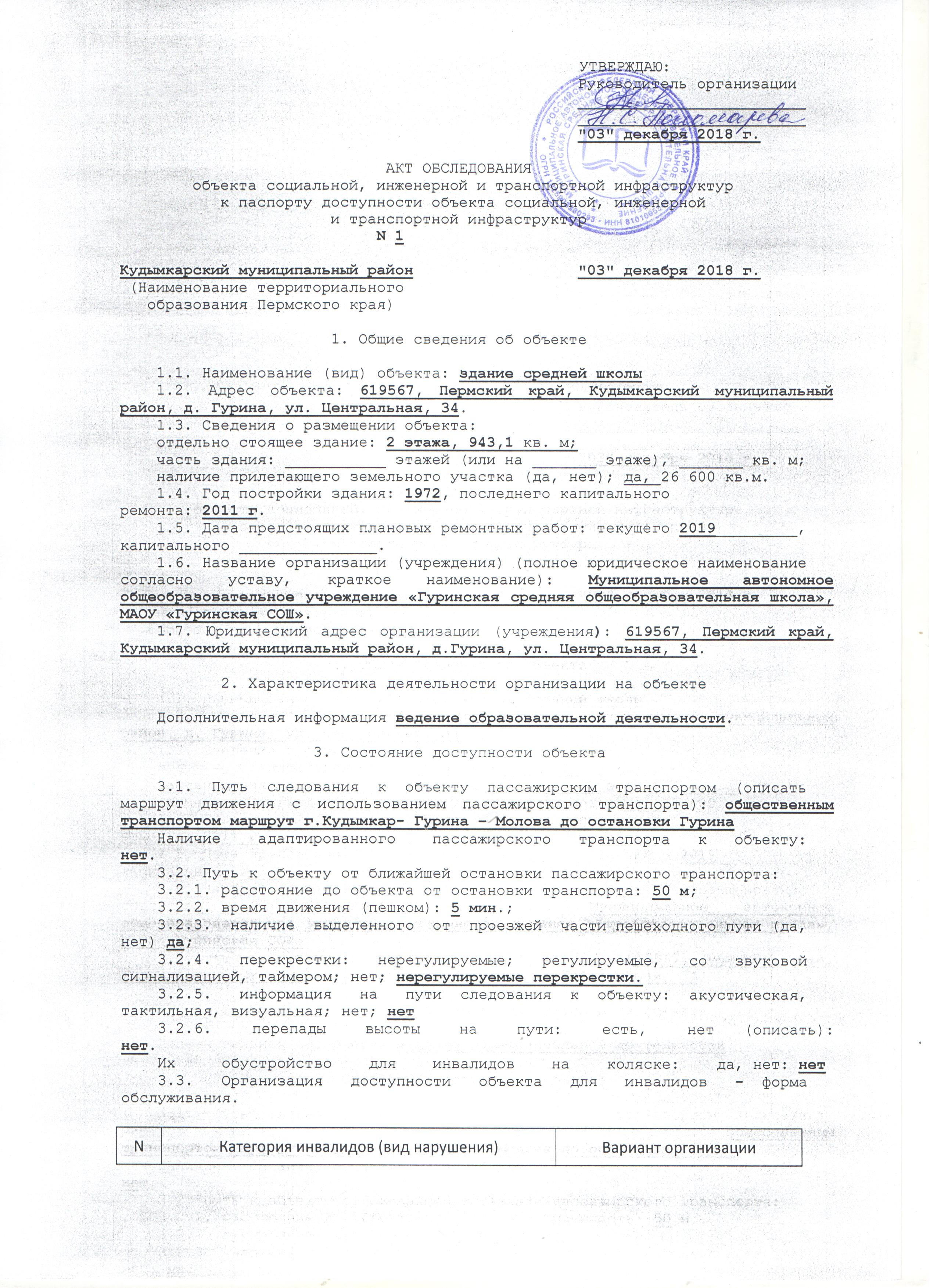 3.4. Состояние доступности основных структурно-функциональных зон    3.5.  ИТОГОВОЕ  ЗАКЛЮЧЕНИЕ  о  состоянии доступности объекта социальнойинфраструктуры: Данный объект доступен для инвалидов условно. Вход в здание не соответствует нормам доступности маломобильных групп населения: не оборудован надлежащими поручнями, нет кнопки вызова помощника, перед дверными проемами и входами на лестницы и пандус не имеются рифленые или контрастно окрашенные поверхности. Дверь входная и двери внутри здания не оборудованы фиксаторами, предупреждающей и тактильной разметкой. В тамбуре имеется недопустимый перепад высоты дверного проема. В холе отсутствуют информационные таблички, предупреждающая и тактильная разметка о препятствиях. Ширина маршей лестниц внутри здания не соответствует требованиям. На лестницах отсутствуют поручни с двух сторон, отсутствуют контрастные цветовые полосы и тактильные полосы на первой и последней ступенях маршей. Пандусы на внутренних лестницах отсутствуют. Возможность установки пандусов на внутренних лестничных маршах не является возможной. На путях эвакуации отсутствует предупреждающая и тактильная разметка о препятствиях. Туалетная комната для инвалидов отсутствует. На прилегающей территории к зданию имеются неровности и дефекты дорожного и тротуарного покрытия. Отсутствует речевой информатор или звуковой маяк.                             4. Управленческое решение (проект)    4.1. Рекомендации по адаптации основных структурных элементов объекта:    4.2. Период проведения работ __________________________________________.    в рамках исполнения ___________________________________________________.          (указывается наименование документа: программы, плана)    4.3.  Ожидаемый  результат  (по состоянию доступности) после выполненияработ по адаптации: _______________________________________________________.    Оценка   результата   исполнения   программы,   плана   (по   состояниюдоступности): _____________________________________________________________.    4.4. Для принятия решения требуется, не требуется (нужное подчеркнуть):    4.4.1. согласование на комиссии _______________________________________;  (наименование комиссии по координации деятельности в сфере обеспечения       доступной среды жизнедеятельности для инвалидов и других МГН)    4.4.2. согласование работ с надзорными органами (в сфере проектированияи   строительства,  архитектуры,  охраны  памятников,  другое  -  указать):___________________________________________________________________________.    4.4.3.     техническая    экспертиза;    разработка    проектно-сметнойдокументации;    4.4.4. согласование с вышестоящей организацией (собственником объекта);    4.4.5.    согласование   с   общественными   организациями   инвалидов:__________________________________________________________________________;    4.4.6. другое: ________________________________________________________.    Имеется  заключение  уполномоченной организации о состоянии доступностиобъекта, прилагается:___________________________________________________________________________.         (наименование документа и выдавшей его организации, дата)    4.5.  Информация  может быть размещена (обновлена) на Карте доступностиПермского края ____________________________________________________________.                       (наименование сайта, портала)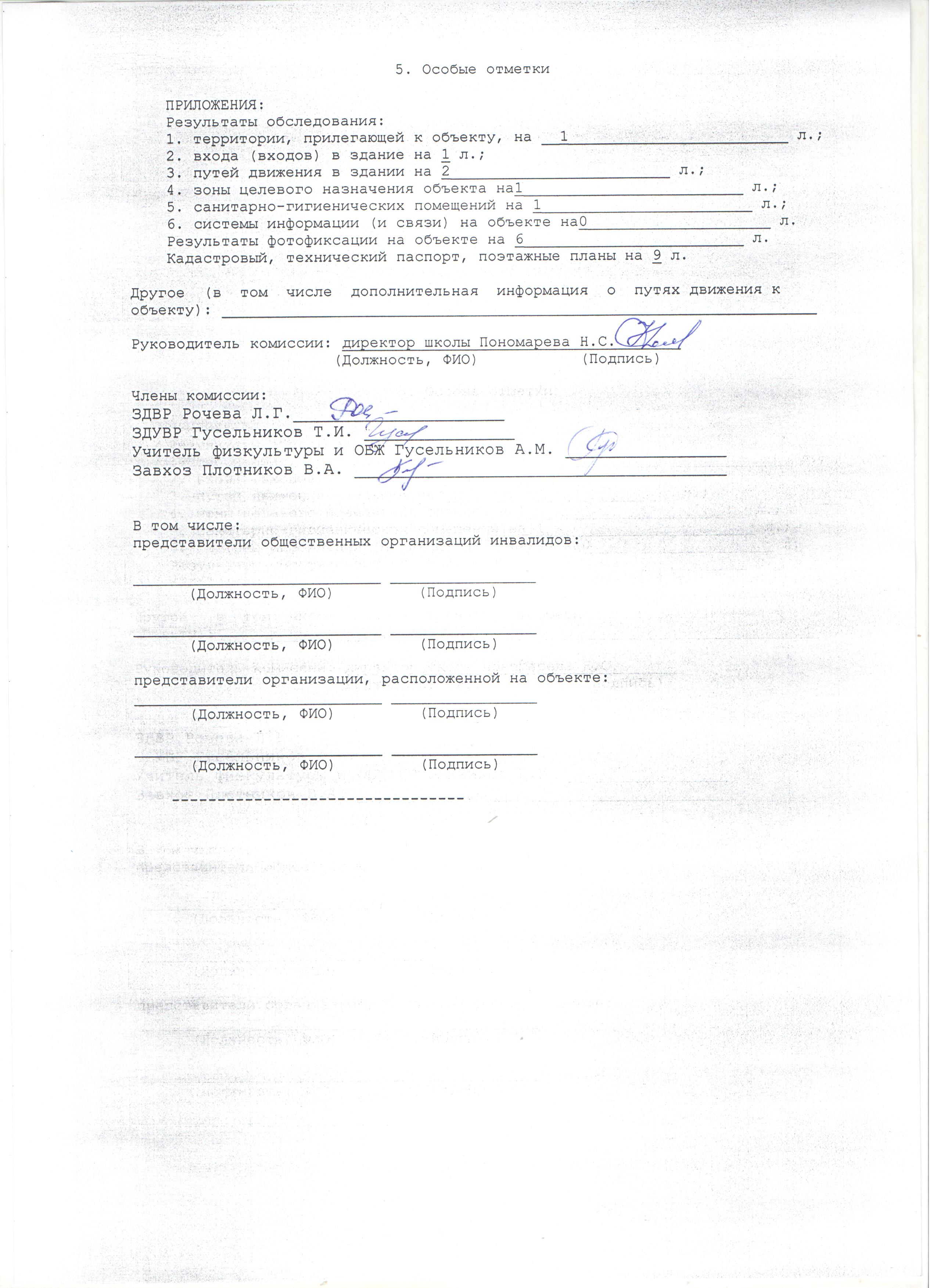 Приложение 1к Актуобследования объектасоциальной, инженернойи транспортной инфраструктурк паспорту доступности объектасоциальной, инженернойи транспортной инфраструктурот "03" декабря  2018 г. N 1I. Результаты обследования:1. Территории, прилегающей к зданию (участка)Здание средней  школы, д.Гурина, ул. Центральная, 34. (Наименование объекта, адрес)II. Заключение по зоне:    Комментарий к заключению: Состояние доступности территории прилегающей к зданию школы оценено как доступно условно.Приложение 2к Актуобследования объектасоциальной, инженернойи транспортной инфраструктурк паспорту доступности объектасоциальной, инженернойи транспортной инфраструктурот "03" декабря  2018 г. N 1I. Результаты обследования:2. Входа (входов) в зданиеЗдание средней  школы, д.Гурина, ул. Центральная, 34. (Наименование объекта, адрес)II. Заключение по зоне:    Комментарий к заключению: Состояние зоны «вход в здание» оценено как доступно условно.<*> Указывается: ДП-В - доступно полностью всем; ДП-И (К, О, С, Г, У) - доступно полностью избирательно (указать категории инвалидов); ДЧ-В - доступно частично всем; ДЧ-И (К, О, С, Г, У) - доступно частично избирательно (указать категории инвалидов); ДУ - доступно условно; ВНД - недоступно.<**> Указывается один из вариантов: не нуждается; ремонт (текущий, капитальный); индивидуальное решение с ТСР; технические решения невозможны - организация альтернативной формы обслуживания.Приложение 3к Актуобследования объектасоциальной, инженернойи транспортной инфраструктурк паспорту доступности объектасоциальной, инженернойи транспортной инфраструктурот "03" декабря  2018 г. N 1I. Результаты обследования:3. Пути (путей) движения внутри здания(в том числе путей эвакуации)Здание средней  школы, д.Гурина, ул. Центральная, 34. (Наименование объекта, адрес)II. Заключение по зоне:    Комментарий к заключению: пути движения внутри здания (в т.ч. пути эвакуации) оценено как доступно условно <*> Указывается: ДП-В - доступно полностью всем; ДП-И (К, О, С, Г, У) - доступно полностью избирательно (указать категории инвалидов); ДЧ-В - доступно частично всем; ДЧ-И (К, О, С, Г, У) - доступно частично избирательно (указать категории инвалидов); ДУ - доступно условно; ВНД - недоступно.<**> Указывается один из вариантов: не нуждается; ремонт (текущий, капитальный); индивидуальное решение с ТСР; технические решения невозможны - организация альтернативной формы обслуживания.Приложение 4 (I)к Актуобследования объектасоциальной, инженернойи транспортной инфраструктурк паспорту доступности объектасоциальной, инженернойи транспортной инфраструктурот "03" декабря  2018 г. N 1I. Результаты обследования:4. Зоны целевого назначения здания(целевого посещения объекта)Вариант I - зона обслуживания инвалидовЗдание средней  школы, д.Гурина, ул. Центральная, 34. (Наименование объекта, адрес)II. Заключение по зоне:    Комментарий к заключению: зона обслуживания инвалидов оценена как доступно условно.--------------------------------<*> Указывается: ДП-В - доступно полностью всем; ДП-И (К, О, С, Г, У) - доступно полностью избирательно (указать категории инвалидов); ДЧ-В - доступно частично всем; ДЧ-И (К, О, С, Г, У) - доступно частично избирательно (указать категории инвалидов); ДУ - доступно условно; ВНД - недоступно.<**> Указывается один из вариантов: не нуждается; ремонт (текущий, капитальный); индивидуальное решение с ТСР; технические решения невозможны - организация альтернативной формы обслуживания.Приложение 4 (II)к Актуобследования объектасоциальной, инженернойи транспортной инфраструктурк паспорту доступности объектасоциальной, инженернойи транспортной инфраструктурот "03" декабря  2018 г. N 1I. Результаты обследования:4. Зоны целевого назначения здания(целевого посещения объекта)Вариант II - места приложения трудаII. Заключение по зоне:    Комментарий к заключению: _______________________________________________________________________________________________________________________.--------------------------------<*> Указывается: ДП-В - доступно полностью всем; ДП-И (К, О, С, Г, У) - доступно полностью избирательно (указать категории инвалидов); ДЧ-В - доступно частично всем; ДЧ-И (К, О, С, Г, У) - доступно частично избирательно (указать категории инвалидов); ДУ - доступно условно; ВНД - недоступно.<**> Указывается один из вариантов: не нуждается; ремонт (текущий, капитальный); индивидуальное решение с ТСР; технические решения невозможны - организация альтернативной формы обслуживания.Приложение 4 (III)к Актуобследования объектасоциальной, инженернойи транспортной инфраструктурк паспорту доступности объектасоциальной, инженернойи транспортной инфраструктурот "03" декабря  2018 г. N 1I. Результаты обследования:4. Зоны целевого назначения здания(целевого посещения объекта)Вариант III - жилые помещенияII. Заключение по зоне:    Комментарий к заключению: _______________________________________________________________________________________________________________________.<*> Указывается: ДП-В - доступно полностью всем; ДП-И (К, О, С, Г, У) - доступно полностью избирательно (указать категории инвалидов); ДЧ-В - доступно частично всем; ДЧ-И (К, О, С, Г, У) - доступно частично избирательно (указать категории инвалидов); ДУ - доступно условно; ВНД - недоступно.<**> Указывается один из вариантов: не нуждается; ремонт (текущий, капитальный); индивидуальное решение с ТСР; технические решения невозможны - организация альтернативной формы обслуживания.Приложение 5к Актуобследования объектасоциальной, инженернойи транспортной инфраструктурк паспорту доступности объектасоциальной, инженернойи транспортной инфраструктурот "03" декабря  2018 г. N 1I. Результаты обследования:5. Санитарно-гигиенических помещенийЗдание средней  школы, д.Гурина, ул. Центральная, 34. (Наименование объекта, адрес)II. Заключение по зоне:    Комментарий к заключению: зона санитарно-гигиенические помещения оценена как доступно условно.<*> Указывается: ДП-В - доступно полностью всем; ДП-И (К, О, С, Г, У) - доступно полностью избирательно (указать категории инвалидов); ДЧ-В - доступно частично всем; ДЧ-И (К, О, С, Г, У) - доступно частично избирательно (указать категории инвалидов); ДУ - доступно условно; ВНД - недоступно.<**> Указывается один из вариантов: не нуждается; ремонт (текущий, капитальный); индивидуальное решение с ТСР; технические решения невозможны - организация альтернативной формы обслуживания.Приложение 6к Актуобследования объектасоциальной, инженернойи транспортной инфраструктурк паспорту доступности объектасоциальной, инженернойи транспортной инфраструктурот "03" декабря  2018 г. N 1I. Результаты обследования:6. Системы информации на объектеЗдание средней  школы, д.Гурина, ул. Центральная, 34. (Наименование объекта, адрес)II. Заключение по зоне:    Комментарий к заключению: зона системы информации на объекте оценена как доступно условно.--------------------------------<*> Указывается: ДП-В - доступно полностью всем; ДП-И (К, О, С, Г, У) - доступно полностью избирательно (указать категории инвалидов); ДЧ-В - доступно частично всем; ДЧ-И (К, О, С, Г, У) - доступно частично избирательно (указать категории инвалидов); ДУ - доступно условно; ВНД - недоступно.<**> Указывается один из вариантов: не нуждается; ремонт (текущий, капитальный); индивидуальное решение с ТСР; технические решения невозможны - организация альтернативной формы обслуживания.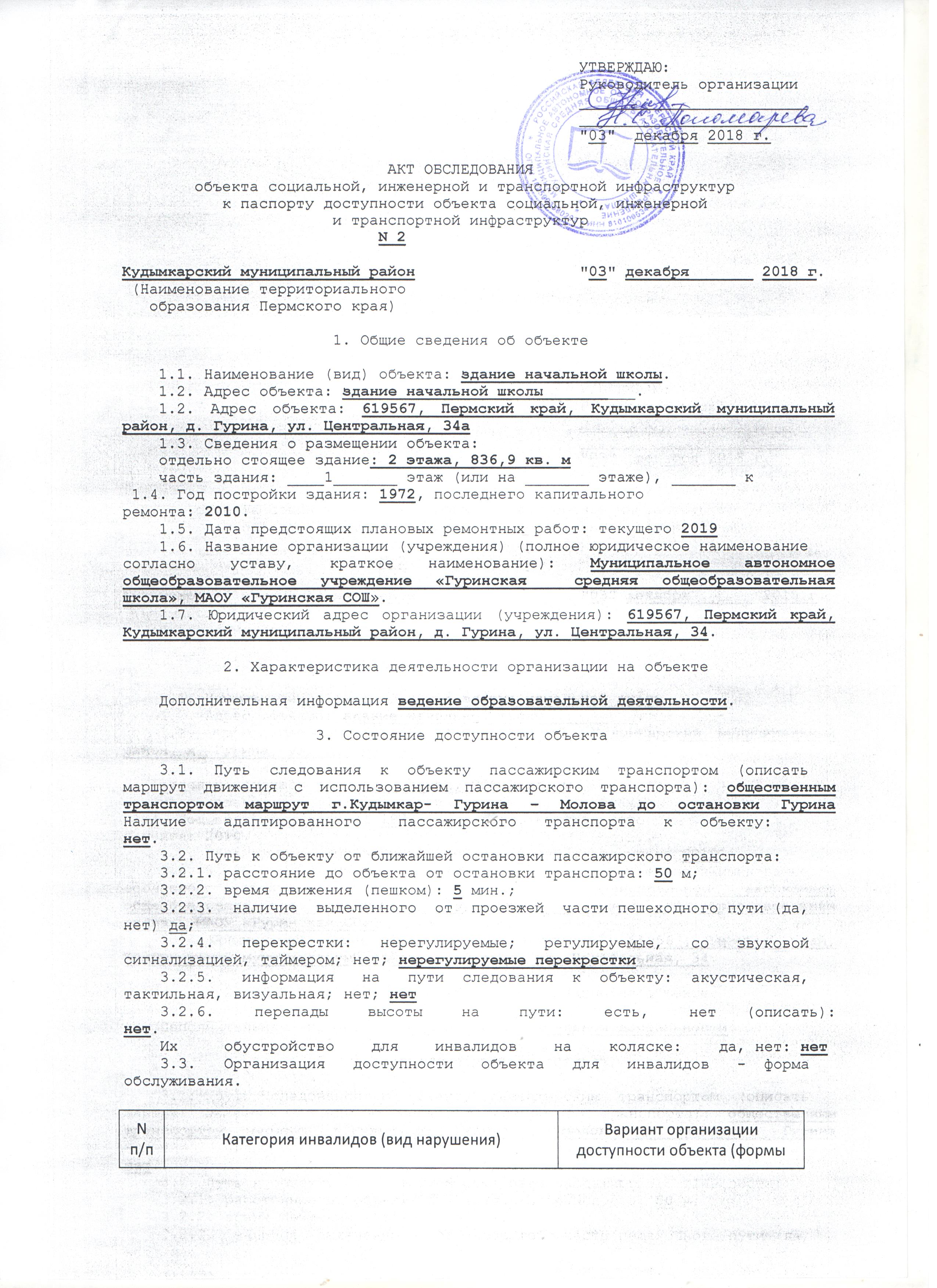 3.4. Состояние доступности основных структурно-функциональных зон    3.5.  ИТОГОВОЕ  ЗАКЛЮЧЕНИЕ  о  состоянии доступности объекта социальнойинфраструктуры: Данный объект доступен для инвалидов условно. Вход в здание не соответствует нормам доступности маломобильных групп населения: не оборудован надлежащими поручнями, нет кнопки вызова помощника, перед дверными проемами и входами на лестницы и пандус не имеются рифленые или контрастно окрашенные поверхности. Дверь входная и двери внутри здания не оборудованы фиксаторами, предупреждающей и тактильной разметкой. В тамбуре имеется недопустимый перепад высоты дверного проема. В холе отсутствуют информационные таблички, предупреждающая и тактильная разметка о препятствиях. Ширина маршей лестниц внутри здания не соответствует требованиям. На лестницах отсутствуют поручни с двух сторон, отсутствуют контрастные цветовые полосы и тактильные полосы на первой и последней ступенях маршей. Пандусы на внутренних лестницах отсутствуют. Возможность установки пандусов на внутренних лестничных маршах не является возможной. На путях эвакуации отсутствует предупреждающая и тактильная разметка о препятствиях. Туалетная комната для инвалидов отсутствует. На прилегающей территории к зданию имеются неровности и дефекты дорожного и тротуарного покрытия. Отсутствует речевой информатор или звуковой маяк.                             4. Управленческое решение (проект)    4.1. Рекомендации по адаптации основных структурных элементов объекта:    4.2. Период проведения работ __________________________________________.    в рамках исполнения ___________________________________________________.          (указывается наименование документа: программы, плана)    4.3.  Ожидаемый  результат  (по состоянию доступности) после выполненияработ по адаптации: _______________________________________________________.    Оценка   результата   исполнения   программы,   плана   (по   состояниюдоступности): _____________________________________________________________.    4.4. Для принятия решения требуется, не требуется (нужное подчеркнуть):    4.4.1. согласование на комиссии _______________________________________;  (наименование комиссии по координации деятельности в сфере обеспечения       доступной среды жизнедеятельности для инвалидов и других МГН)    4.4.2. согласование работ с надзорными органами (в сфере проектированияи   строительства,  архитектуры,  охраны  памятников,  другое  -  указать):__________________________________________________________________________.    4.4.3.     техническая    экспертиза;    разработка    проектно-сметнойдокументации;    4.4.4. согласование с вышестоящей организацией (собственником объекта);    4.4.5.    согласование   с   общественными   организациями   инвалидов:__________________________________________________________________________;    4.4.6. другое: ________________________________________________________.    Имеется  заключение  уполномоченной организации о состоянии доступностиобъекта, прилагается:___________________________________________________________________________.         (наименование документа и выдавшей его организации, дата)    4.5.  Информация  может быть размещена (обновлена) на Карте доступностиПермского края ______________________________________________________________________________________________________________________________________.                       (наименование сайта, портала)                             5. Особые отметки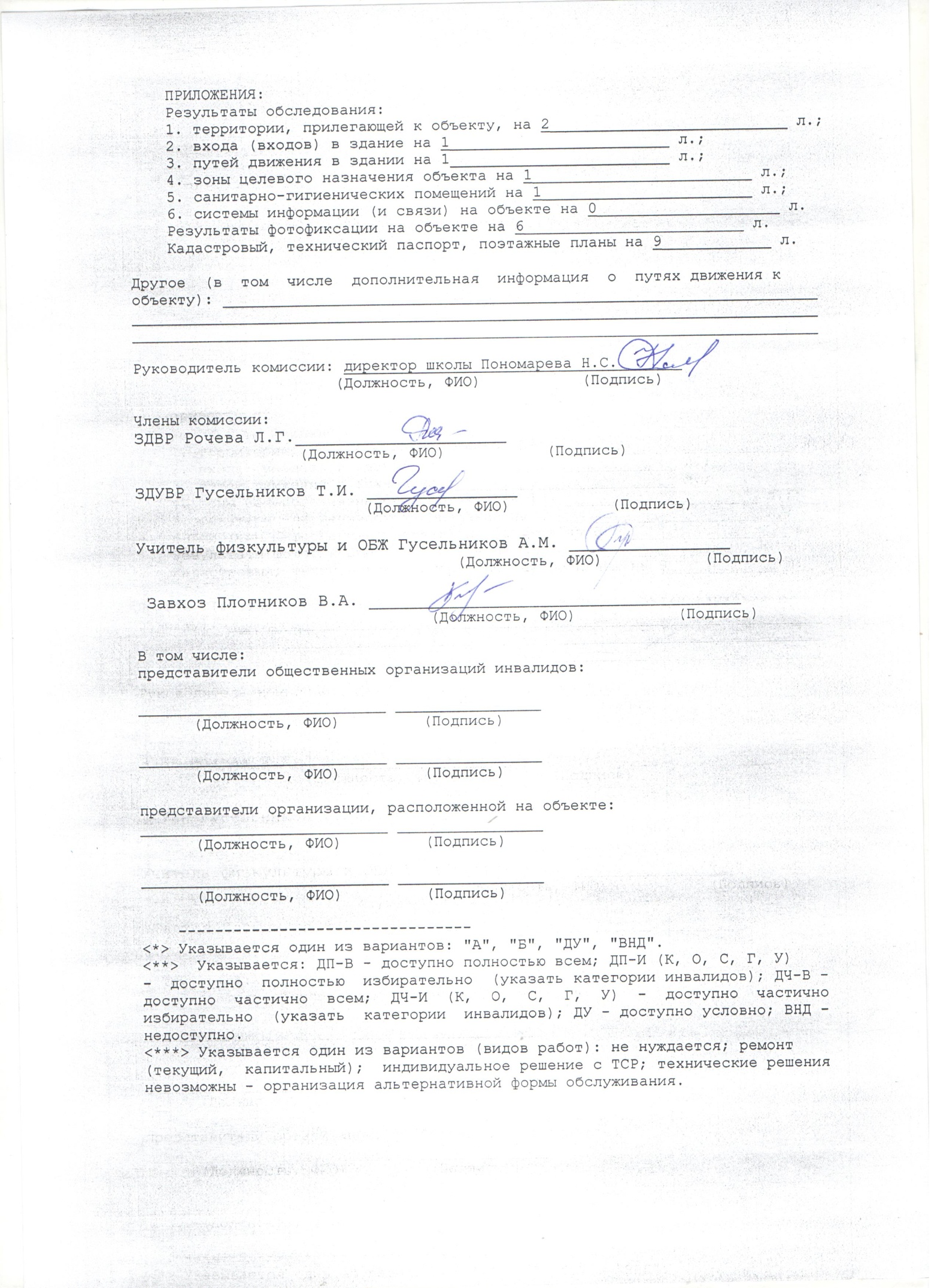 Приложение 1к Актуобследования объектасоциальной, инженернойи транспортной инфраструктурк паспорту доступности объектасоциальной, инженернойи транспортной инфраструктурот "03" декабря  2018 г. N 2I. Результаты обследования:1. Территории, прилегающей к зданию (участка)Здание начальной школы,  д. Гурина, ул. Центральная, 34а.(Наименование объекта, адрес)II. Заключение по зоне:    Комментарий к заключению: Состояние доступности территории прилегающей к зданию школы оценено как доступно условно.<*> Указывается: ДП-В - доступно полностью всем; ДП-И (К, О, С, Г, У) - доступно полностью избирательно (указать категории инвалидов); ДЧ-В - доступно частично всем; ДЧ-И (К, О, С, Г, У) - доступно частично избирательно (указать категории инвалидов); ДУ - доступно условно; ВНД - недоступно.<**> Указывается один из вариантов: не нуждается; ремонт (текущий, капитальный); индивидуальное решение с ТСР; технические решения невозможны - организация альтернативной формы обслуживания.Приложение 2к Актуобследования объектасоциальной, инженернойи транспортной инфраструктурк паспорту доступности объектасоциальной, инженернойи транспортной инфраструктурот "03" декабря  2018 г. N 1I. Результаты обследования:2. Входа (входов) в зданиеЗдание начальной школы,  д. Гурина, ул. Центральная, 34а. (Наименование объекта, адрес)II. Заключение по зоне:    Комментарий к заключению: Состояние зоны «вход в здание» оценено как доступно условно.<*> Указывается: ДП-В - доступно полностью всем; ДП-И (К, О, С, Г, У) - доступно полностью избирательно (указать категории инвалидов); ДЧ-В - доступно частично всем; ДЧ-И (К, О, С, Г, У) - доступно частично избирательно (указать категории инвалидов); ДУ - доступно условно; ВНД - недоступно.<**> Указывается один из вариантов: не нуждается; ремонт (текущий, капитальный); индивидуальное решение с ТСР; технические решения невозможны - организация альтернативной формы обслуживания.Приложение 3к Актуобследования объектасоциальной, инженернойи транспортной инфраструктурк паспорту доступности объектасоциальной, инженернойи транспортной инфраструктурот "26" ноября  2018 г. N 1I. Результаты обследования:3. Пути (путей) движения внутри здания(в том числе путей эвакуации)Здание начальной школы,  д. Гурина, ул. Центральная, 34а. (Наименование объекта, адрес)II. Заключение по зоне:    Комментарий к заключению: пути движения внутри здания (в т.ч. пути эвакуации) оценено как доступно условно. <*> Указывается: ДП-В - доступно полностью всем; ДП-И (К, О, С, Г, У) - доступно полностью избирательно (указать категории инвалидов); ДЧ-В - доступно частично всем; ДЧ-И (К, О, С, Г, У) - доступно частично избирательно (указать категории инвалидов); ДУ - доступно условно; ВНД - недоступно.<**> Указывается один из вариантов: не нуждается; ремонт (текущий, капитальный); индивидуальное решение с ТСР; технические решения невозможны - организация альтернативной формы обслуживания.Приложение 4 (I)к Актуобследования объектасоциальной, инженернойи транспортной инфраструктурк паспорту доступности объектасоциальной, инженернойи транспортной инфраструктурот "03" декабря  2018 г. N 2I. Результаты обследования:4. Зоны целевого назначения здания(целевого посещения объекта)Вариант I - зона обслуживания инвалидовЗдание начальной школы,  д. Гурина, ул. Центральная, 34а. (Наименование объекта, адрес)II. Заключение по зоне:    Комментарий к заключению: зона обслуживания инвалидов оценена как доступно условно.--------------------------------<*> Указывается: ДП-В - доступно полностью всем; ДП-И (К, О, С, Г, У) - доступно полностью избирательно (указать категории инвалидов); ДЧ-В - доступно частично всем; ДЧ-И (К, О, С, Г, У) - доступно частично избирательно (указать категории инвалидов); ДУ - доступно условно; ВНД - недоступно.<**> Указывается один из вариантов: не нуждается; ремонт (текущий, капитальный); индивидуальное решение с ТСР; технические решения невозможны - организация альтернативной формы обслуживания.Приложение 4 (II)к Актуобследования объектасоциальной, инженернойи транспортной инфраструктурк паспорту доступности объектасоциальной, инженернойи транспортной инфраструктурот "03" декабря  2018 г. N 2I. Результаты обследования:4. Зоны целевого назначения здания(целевого посещения объекта)Вариант II - места приложения трудаII. Заключение по зоне:    Комментарий к заключению: _______________________________________________________________________________________________________________________.--------------------------------<*> Указывается: ДП-В - доступно полностью всем; ДП-И (К, О, С, Г, У) - доступно полностью избирательно (указать категории инвалидов); ДЧ-В - доступно частично всем; ДЧ-И (К, О, С, Г, У) - доступно частично избирательно (указать категории инвалидов); ДУ - доступно условно; ВНД - недоступно.<**> Указывается один из вариантов: не нуждается; ремонт (текущий, капитальный); индивидуальное решение с ТСР; технические решения невозможны - организация альтернативной формы обслуживания.Приложение 4 (III)к Актуобследования объектасоциальной, инженернойи транспортной инфраструктурк паспорту доступности объектасоциальной, инженернойи транспортной инфраструктурот "03" декабря  2018 г. N 2I. Результаты обследования:4. Зоны целевого назначения здания(целевого посещения объекта)Вариант III - жилые помещенияII. Заключение по зоне:    Комментарий к заключению: _______________________________________________________________________________________________________________________.<*> Указывается: ДП-В - доступно полностью всем; ДП-И (К, О, С, Г, У) - доступно полностью избирательно (указать категории инвалидов); ДЧ-В - доступно частично всем; ДЧ-И (К, О, С, Г, У) - доступно частично избирательно (указать категории инвалидов); ДУ - доступно условно; ВНД - недоступно.<**> Указывается один из вариантов: не нуждается; ремонт (текущий, капитальный); индивидуальное решение с ТСР; технические решения невозможны - организация альтернативной формы обслуживания.Приложение 5к Актуобследования объектасоциальной, инженернойи транспортной инфраструктурк паспорту доступности объектасоциальной, инженернойи транспортной инфраструктурот "03" декабря  2018 г. N 2I. Результаты обследования:5. Санитарно-гигиенических помещенийЗдание начальной школы,  д. Гурина, ул. Центральная, 34а. (Наименование объекта, адрес)II. Заключение по зоне:    Комментарий к заключению: зона санитарно-гигиенические помещения оценена как доступно условно.<*> Указывается: ДП-В - доступно полностью всем; ДП-И (К, О, С, Г, У) - доступно полностью избирательно (указать категории инвалидов); ДЧ-В - доступно частично всем; ДЧ-И (К, О, С, Г, У) - доступно частично избирательно (указать категории инвалидов); ДУ - доступно условно; ВНД - недоступно.<**> Указывается один из вариантов: не нуждается; ремонт (текущий, капитальный); индивидуальное решение с ТСР; технические решения невозможны - организация альтернативной формы обслуживания.Приложение 6к Актуобследования объектасоциальной, инженернойи транспортной инфраструктурк паспорту доступности объектасоциальной, инженернойи транспортной инфраструктурот "03" декабря  2018 г. N 2I. Результаты обследования:6. Системы информации на объектеЗдание начальной школы,  д. Гурина, ул. Центральная, 34а. (Наименование объекта, адрес)II. Заключение по зоне:    Комментарий к заключению: зона системы информации на объекте оценена как доступно условно.--------------------------------<*> Указывается: ДП-В - доступно полностью всем; ДП-И (К, О, С, Г, У) - доступно полностью избирательно (указать категории инвалидов); ДЧ-В - доступно частично всем; ДЧ-И (К, О, С, Г, У) - доступно частично избирательно (указать категории инвалидов); ДУ - доступно условно; ВНД - недоступно.<**> Указывается один из вариантов: не нуждается; ремонт (текущий, капитальный); индивидуальное решение с ТСР; технические решения невозможны - организация альтернативной формы обслуживания.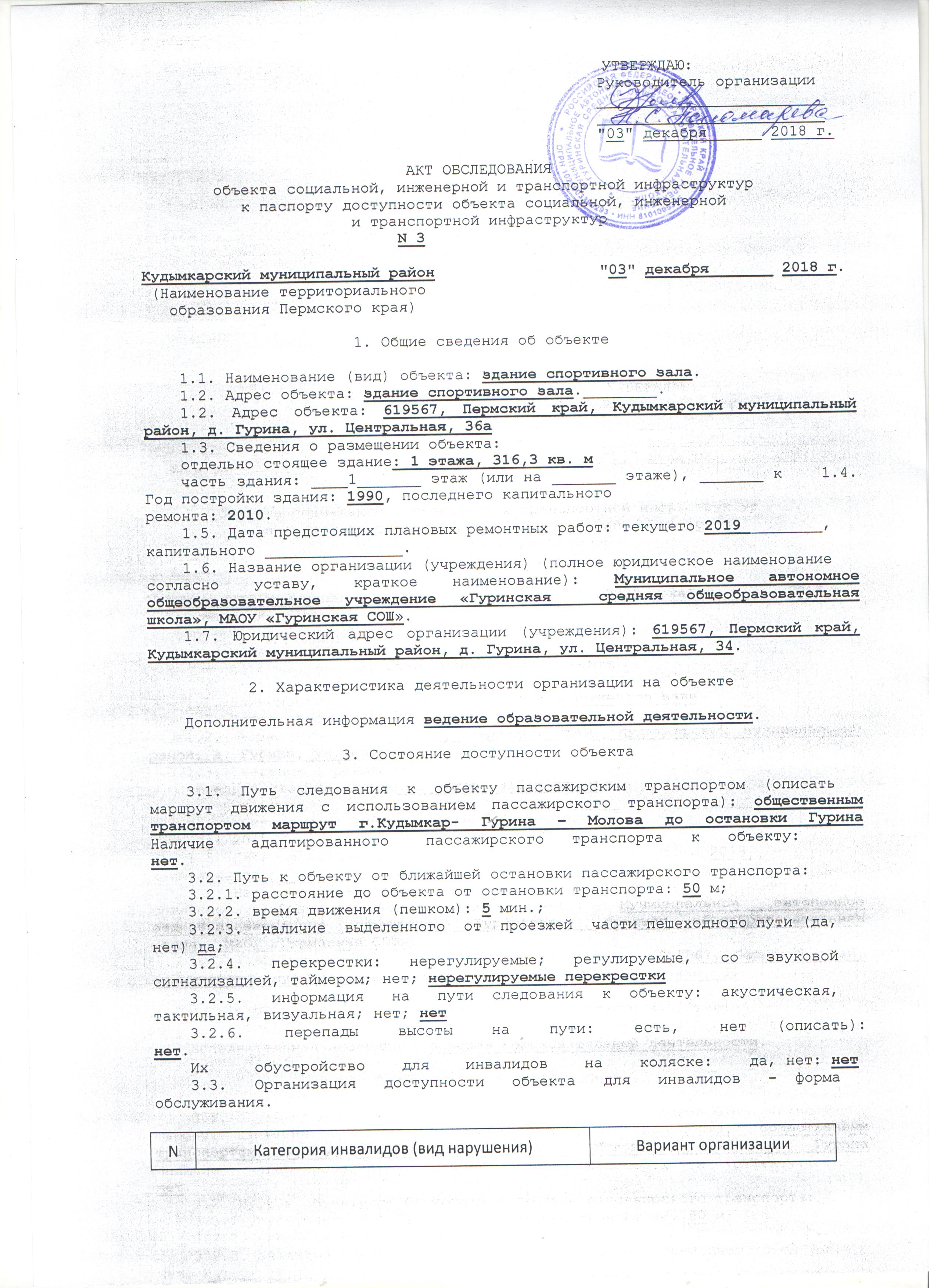 3.4. Состояние доступности основных структурно-функциональных зон    3.5.  ИТОГОВОЕ  ЗАКЛЮЧЕНИЕ  о  состоянии доступности объекта социальнойинфраструктуры: Данный объект временно недоступен для инвалидов. Вход в здание не соответствует нормам доступности маломобильных групп населения: не оборудован надлежащими поручнями, нет кнопки вызова помощника, перед дверными проемами и входами на лестницы и пандус не имеются рифленые или контрастно окрашенные поверхности. Дверь входная и двери внутри здания не оборудованы фиксаторами, предупреждающей и тактильной разметкой. В тамбуре имеется недопустимый перепад высоты дверного проема. В холе отсутствуют информационные таблички, предупреждающая и тактильная разметка о препятствиях. Ширина маршей лестниц внутри здания не соответствует требованиям. На лестницах отсутствуют поручни с двух сторон, отсутствуют контрастные цветовые полосы и тактильные полосы на первой и последней ступенях маршей. Пандусы на внутренних лестницах отсутствуют. Возможность установки пандусов на внутренних лестничных маршах не является возможной. На путях эвакуации отсутствует предупреждающая и тактильная разметка о препятствиях. Туалетная комната для инвалидов отсутствует. На прилегающей территории к зданию имеются неровности и дефекты дорожного и тротуарного покрытия. Отсутствует речевой информатор или звуковой маяк.                             4. Управленческое решение (проект)    4.1. Рекомендации по адаптации основных структурных элементов объекта:    4.2. Период проведения работ __________________________________________.    в рамках исполнения ___________________________________________________.          (указывается наименование документа: программы, плана)    4.3.  Ожидаемый  результат  (по состоянию доступности) после выполненияработ по адаптации: _______________________________________________________.    Оценка   результата   исполнения   программы,   плана   (по   состояниюдоступности): _____________________________________________________________.    4.4. Для принятия решения требуется, не требуется (нужное подчеркнуть):    4.4.1. согласование на комиссии _______________________________________;  (наименование комиссии по координации деятельности в сфере обеспечения       доступной среды жизнедеятельности для инвалидов и других МГН)    4.4.2. согласование работ с надзорными органами (в сфере проектированияи   строительства,  архитектуры,  охраны  памятников,  другое  -  указать):__________________________________________________________________________.    4.4.3.     техническая    экспертиза;    разработка    проектно-сметнойдокументации;    4.4.4. согласование с вышестоящей организацией (собственником объекта);    4.4.5.    согласование   с   общественными   организациями   инвалидов:__________________________________________________________________________;    4.4.6. другое: ________________________________________________________.    Имеется  заключение  уполномоченной организации о состоянии доступностиобъекта, прилагается: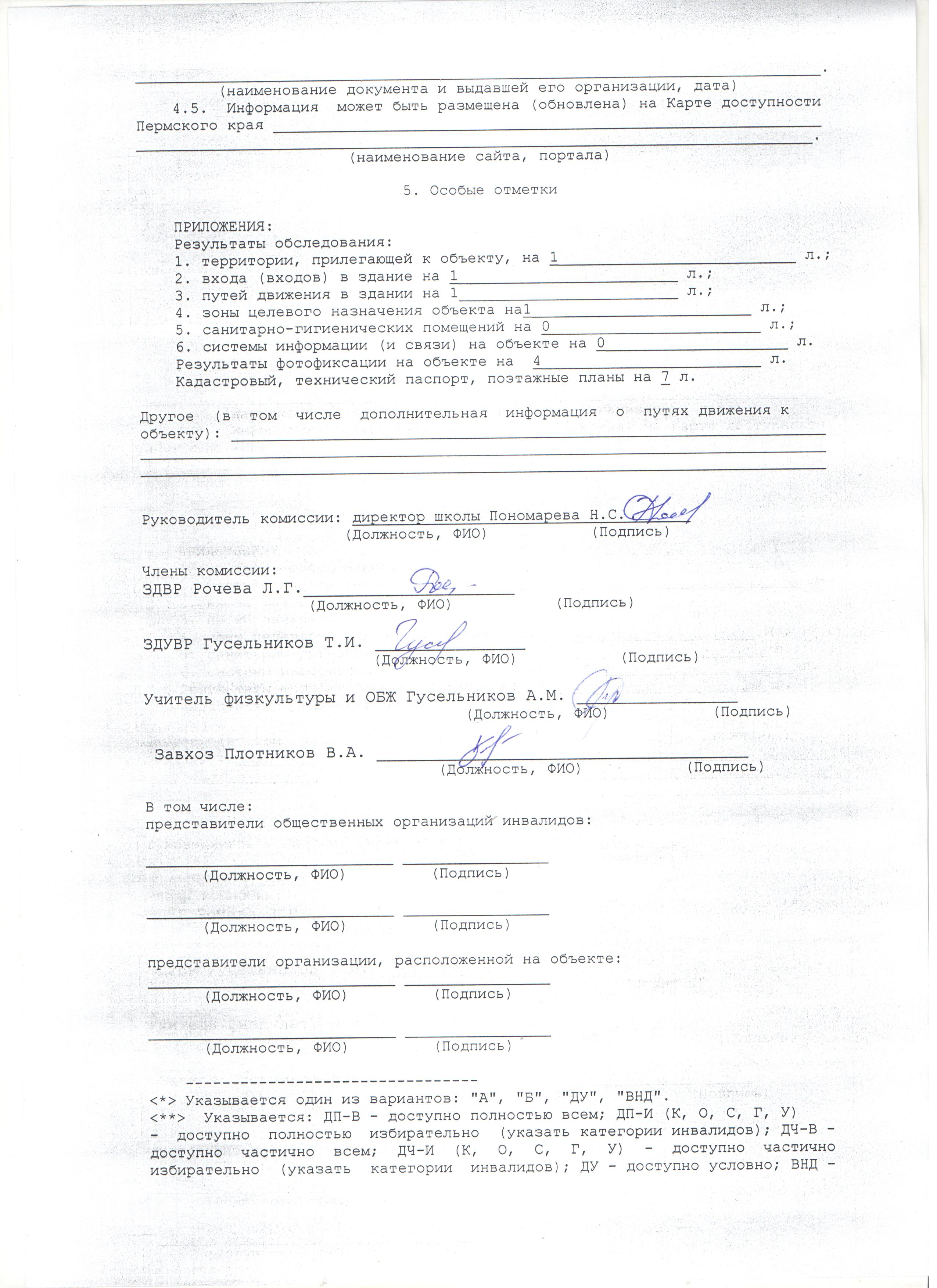 недоступно.<***> Указывается один из вариантов (видов работ): не нуждается; ремонт(текущий,  капитальный);  индивидуальное решение с ТСР; технические решенияневозможны - организация альтернативной формы обслуживания.Приложение 1к Актуобследования объектасоциальной, инженернойи транспортной инфраструктурк паспорту доступности объектасоциальной, инженернойи транспортной инфраструктурот "03" декабря  2018 г. N 3I. Результаты обследования:1. Территории, прилегающей к зданию (участка)Здание спортивного зала,  д. Гурина, ул. Центральная, 36а.(Наименование объекта, адрес)II. Заключение по зоне:    Комментарий к заключению: Состояние доступности территории прилегающей к зданию школы оценено как временно недоступно.<*> Указывается: ДП-В - доступно полностью всем; ДП-И (К, О, С, Г, У) - доступно полностью избирательно (указать категории инвалидов); ДЧ-В - доступно частично всем; ДЧ-И (К, О, С, Г, У) - доступно частично избирательно (указать категории инвалидов); ДУ - доступно условно; ВНД - недоступно.<**> Указывается один из вариантов: не нуждается; ремонт (текущий, капитальный); индивидуальное решение с ТСР; технические решения невозможны - организация альтернативной формы обслуживания.Приложение 3к Актуобследования объектасоциальной, инженернойи транспортной инфраструктурк паспорту доступности объектасоциальной, инженернойи транспортной инфраструктурот "03" декабря  2018 г. N 3I. Результаты обследования:3. Пути (путей) движения внутри здания(в том числе путей эвакуации)Здание спортивного зала,  д. Гурина, ул. Центральная, 36а. (Наименование объекта, адрес)II. Заключение по зоне:    Комментарий к заключению: пути движения внутри здания (в т.ч. пути эвакуации) оценено как временно недоступно. <*> Указывается: ДП-В - доступно полностью всем; ДП-И (К, О, С, Г, У) - доступно полностью избирательно (указать категории инвалидов); ДЧ-В - доступно частично всем; ДЧ-И (К, О, С, Г, У) - доступно частично избирательно (указать категории инвалидов); ДУ - доступно условно; ВНД - недоступно.<**> Указывается один из вариантов: не нуждается; ремонт (текущий, капитальный); индивидуальное решение с ТСР; технические решения невозможны - организация альтернативной формы обслуживания.Приложение 4 (I)к Актуобследования объектасоциальной, инженернойи транспортной инфраструктурк паспорту доступности объектасоциальной, инженернойи транспортной инфраструктурот "03 декабря  2018 г. N3I. Результаты обследования:4. Зоны целевого назначения здания(целевого посещения объекта)Вариант I - зона обслуживания инвалидовЗдание спортивного зала,  д. Гурина, ул. Центральная, 36а. (Наименование объекта, адрес)II. Заключение по зоне:    Комментарий к заключению: зона обслуживания инвалидов оценена как временно недоступно.--------------------------------<*> Указывается: ДП-В - доступно полностью всем; ДП-И (К, О, С, Г, У) - доступно полностью избирательно (указать категории инвалидов); ДЧ-В - доступно частично всем; ДЧ-И (К, О, С, Г, У) - доступно частично избирательно (указать категории инвалидов); ДУ - доступно условно; ВНД - недоступно.<**> Указывается один из вариантов: не нуждается; ремонт (текущий, капитальный); индивидуальное решение с ТСР; технические решения невозможны - организация альтернативной формы обслуживания.Приложение 4 (II)к Актуобследования объектасоциальной, инженернойи транспортной инфраструктурк паспорту доступности объектасоциальной, инженернойи транспортной инфраструктурот "03 декабря  2018 г. N3I. Результаты обследования:4. Зоны целевого назначения здания(целевого посещения объекта)Вариант II - места приложения трудаII. Заключение по зоне:    Комментарий к заключению: _______________________________________________________________________________________________________________________.--------------------------------<*> Указывается: ДП-В - доступно полностью всем; ДП-И (К, О, С, Г, У) - доступно полностью избирательно (указать категории инвалидов); ДЧ-В - доступно частично всем; ДЧ-И (К, О, С, Г, У) - доступно частично избирательно (указать категории инвалидов); ДУ - доступно условно; ВНД - недоступно.<**> Указывается один из вариантов: не нуждается; ремонт (текущий, капитальный); индивидуальное решение с ТСР; технические решения невозможны - организация альтернативной формы обслуживаПриложение 4 (III)к Актуобследования объектасоциальной, инженернойи транспортной инфраструктурк паспорту доступности объектасоциальной, инженернойи транспортной инфраструктурот "03 декабря  2018 г. N3I. Результаты обследования:4. Зоны целевого назначения здания(целевого посещения объекта)Вариант III - жилые помещенияII. Заключение по зоне:    Комментарий к заключению: _______________________________________________________________________________________________________________________.<*> Указывается: ДП-В - доступно полностью всем; ДП-И (К, О, С, Г, У) - доступно полностью избирательно (указать категории инвалидов); ДЧ-В - доступно частично всем; ДЧ-И (К, О, С, Г, У) - доступно частично избирательно (указать категории инвалидов); ДУ - доступно условно; ВНД - недоступно.<**> Указывается один из вариантов: не нуждается; ремонт (текущий, капитальный); индивидуальное решение с ТСР; технические решения невозможны - организация альтернативной формы обслуживания.Приложение 5к Актуобследования объектасоциальной, инженернойи транспортной инфраструктурк паспорту доступности объектасоциальной, инженернойи транспортной инфраструктурот "03 декабря  2018 г. N3I. Результаты обследования:5. Санитарно-гигиенических помещенийЗдание спортивного зала,  д. Гурина, ул. Центральная, 36а. (Наименование объекта, адрес)II. Заключение по зоне:    Комментарий к заключению: зона санитарно-гигиенические помещения оценена как временно недоступно.<*> Указывается: ДП-В - доступно полностью всем; ДП-И (К, О, С, Г, У) - доступно полностью избирательно (указать категории инвалидов); ДЧ-В - доступно частично всем; ДЧ-И (К, О, С, Г, У) - доступно частично избирательно (указать категории инвалидов); ДУ - доступно условно; ВНД - недоступно.<**> Указывается один из вариантов: не нуждается; ремонт (текущий, капитальный); индивидуальное решение с ТСР; технические решения невозможны - организация альтернативной формы обслуживания.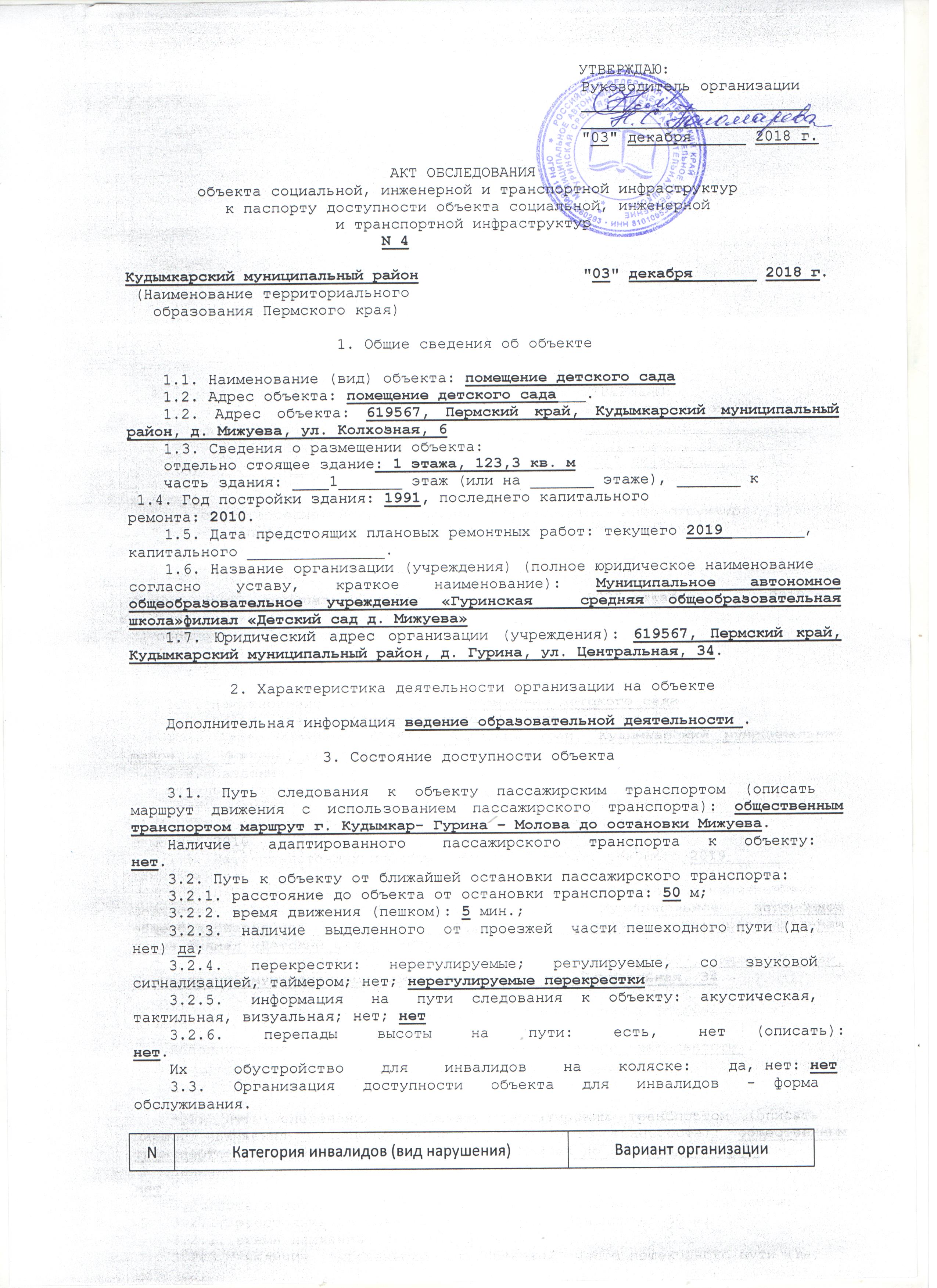 3.4. Состояние доступности основных структурно-функциональных зон    3.5.  ИТОГОВОЕ  ЗАКЛЮЧЕНИЕ  о  состоянии доступности объекта социальнойинфраструктуры: Данный объект доступен для инвалидов условно. Вход в здание не соответствует нормам доступности маломобильных групп населения: не оборудован надлежащими поручнями, нет кнопки вызова помощника, перед дверными проемами и входами на лестницы и пандус не имеются рифленые или контрастно окрашенные поверхности. Дверь входная и двери внутри здания не оборудованы фиксаторами, предупреждающей и тактильной разметкой. В тамбуре имеется недопустимый перепад высоты дверного проема. В холе отсутствуют информационные таблички, предупреждающая и тактильная разметка о препятствиях. Ширина маршей лестниц внутри здания не соответствует требованиям. На лестницах отсутствуют поручни с двух сторон, отсутствуют контрастные цветовые полосы и тактильные полосы на первой и последней ступенях маршей. Пандусы на внутренних лестницах отсутствуют. Возможность установки пандусов на внутренних лестничных маршах не является возможной. На путях эвакуации отсутствует предупреждающая и тактильная разметка о препятствиях. Туалетная комната для инвалидов отсутствует. На прилегающей территории к зданию имеются неровности и дефекты дорожного и тротуарного покрытия. Отсутствует речевой информатор или звуковой маяк.                             4. Управленческое решение (проект)    4.1. Рекомендации по адаптации основных структурных элементов объекта:    4.2. Период проведения работ __________________________________________.    в рамках исполнения ___________________________________________________.          (указывается наименование документа: программы, плана)    4.3.  Ожидаемый  результат  (по состоянию доступности) после выполненияработ по адаптации: _______________________________________________________.    Оценка   результата   исполнения   программы,   плана   (по   состояниюдоступности): _____________________________________________________________.    4.4. Для принятия решения требуется, не требуется (нужное подчеркнуть):    4.4.1. согласование на комиссии _______________________________________;  (наименование комиссии по координации деятельности в сфере обеспечения       доступной среды жизнедеятельности для инвалидов и других МГН)    4.4.2. согласование работ с надзорными органами (в сфере проектированияи   строительства,  архитектуры,  охраны  памятников,  другое  -  указать):__________________________________________________________________________.    4.4.3.     техническая    экспертиза;    разработка    проектно-сметнойдокументации;    4.4.4. согласование с вышестоящей организацией (собственником объекта);    4.4.5.    согласование   с   общественными   организациями   инвалидов:__________________________________________________________________________;    4.4.6. другое: ________________________________________________________.    Имеется  заключение  уполномоченной организации о состоянии доступностиобъекта, прилагается:___________________________________________________________________________.         (наименование документа и выдавшей его организации, дата)    4.5.  Информация  может быть размещена (обновлена) на Карте доступностиПермского края ______________________________________________________________________________________________________________________________________.                       (наименование сайта, портала)                             5. Особые отметки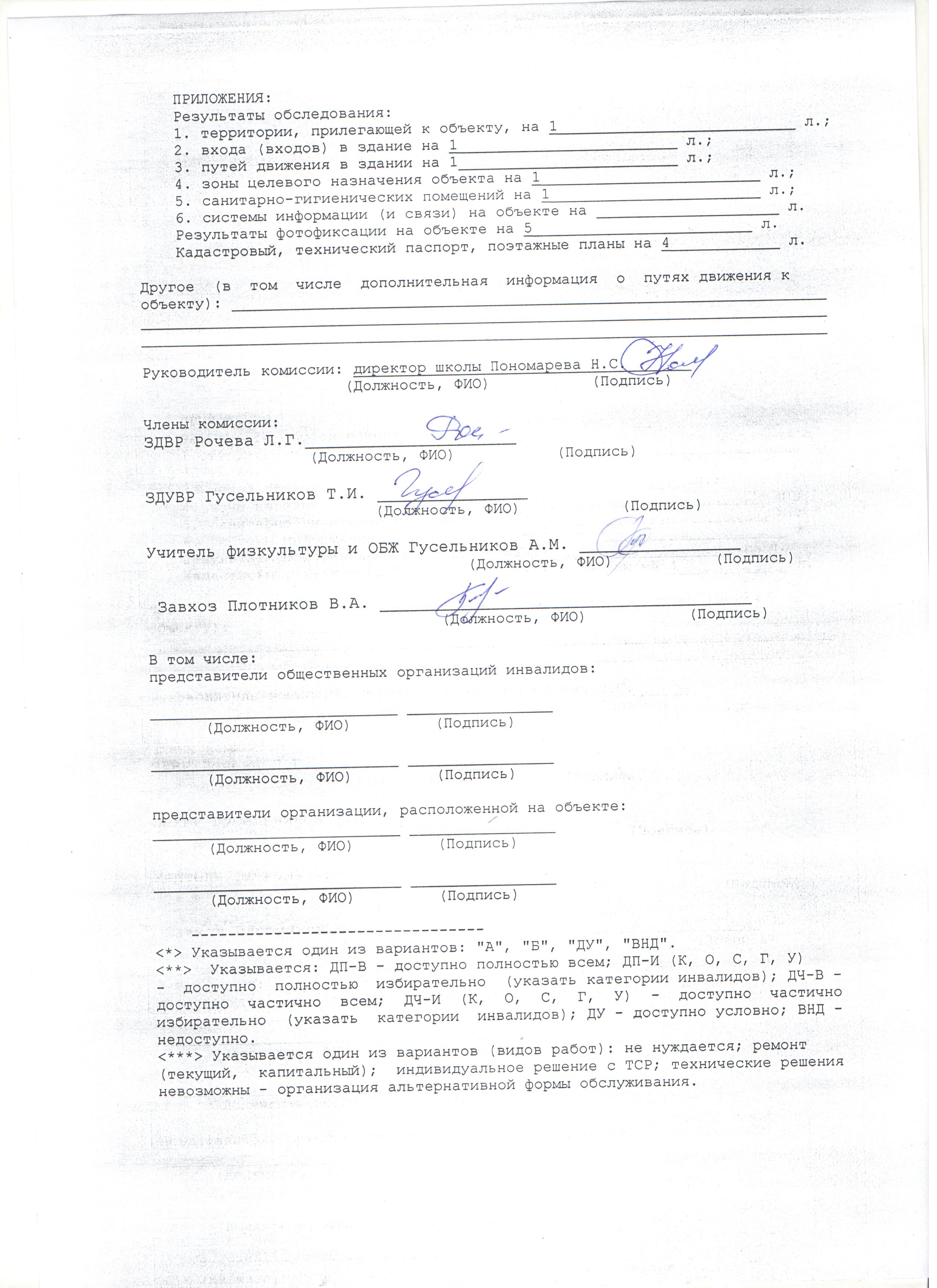 Приложение 1к Актуобследования объектасоциальной, инженернойи транспортной инфраструктурк паспорту доступности объектасоциальной, инженернойи транспортной инфраструктурот "03 декабря  2018 г. N4I. Результаты обследования:1. Территории, прилегающей к зданию (участка)помещение детского сада,  д. Мижуева, ул. Колхозная, 6(Наименование объекта, адрес)II. Заключение по зоне:    Комментарий к заключению: Состояние доступности территории прилегающей к зданию школы оценено как доступно условно.<*> Указывается: ДП-В - доступно полностью всем; ДП-И (К, О, С, Г, У) - доступно полностью избирательно (указать категории инвалидов); ДЧ-В - доступно частично всем; ДЧ-И (К, О, С, Г, У) - доступно частично избирательно (указать категории инвалидов); ДУ - доступно условно; ВНД - недоступно.<**> Указывается один из вариантов: не нуждается; ремонт (текущий, капитальный); индивидуальное решение с ТСР; технические решения невозможны - организация альтернативной формы обслуживания.Приложение 3к Актуобследования объектасоциальной, инженернойи транспортной инфраструктурк паспорту доступности объектасоциальной, инженернойи транспортной инфраструктурот "03 декабря  2018 г. N4I. Результаты обследования:3. Пути (путей) движения внутри здания(в том числе путей эвакуации)помещение детского сада,  д. Мижуева, ул. Колхозная, 6 (Наименование объекта, адрес)II. Заключение по зоне:    Комментарий к заключению: пути движения внутри здания (в т.ч. пути эвакуации) оценено как доступно условно. <*> Указывается: ДП-В - доступно полностью всем; ДП-И (К, О, С, Г, У) - доступно полностью избирательно (указать категории инвалидов); ДЧ-В - доступно частично всем; ДЧ-И (К, О, С, Г, У) - доступно частично избирательно (указать категории инвалидов); ДУ - доступно условно; ВНД - недоступно.<**> Указывается один из вариантов: не нуждается; ремонт (текущий, капитальный); индивидуальное решение с ТСР; технические решения невозможны - организация альтернативной формы обслуживания.Приложение 4 (I)к Актуобследования объектасоциальной, инженернойи транспортной инфраструктурк паспорту доступности объектасоциальной, инженернойи транспортной инфраструктурот "03 декабря  2018 г. N4I. Результаты обследования:4. Зоны целевого назначения здания(целевого посещения объекта)Вариант I - зона обслуживания инвалидовпомещение детского сада,  д. Мижуева, ул. Колхозная, 6 (Наименование объекта, адрес)II. Заключение по зоне:    Комментарий к заключению: зона обслуживания инвалидов оценена как доступно условно.--------------------------------<*> Указывается: ДП-В - доступно полностью всем; ДП-И (К, О, С, Г, У) - доступно полностью избирательно (указать категории инвалидов); ДЧ-В - доступно частично всем; ДЧ-И (К, О, С, Г, У) - доступно частично избирательно (указать категории инвалидов); ДУ - доступно условно; ВНД - недоступно.<**> Указывается один из вариантов: не нуждается; ремонт (текущий, капитальный); индивидуальное решение с ТСР; технические решения невозможны - организация альтернативной формы обслуживания.Приложение 4 (II)к Актуобследования объектасоциальной, инженернойи транспортной инфраструктурк паспорту доступности объектасоциальной, инженернойи транспортной инфраструктурот "03 декабря  2018 г. N4I. Результаты обследования:4. Зоны целевого назначения здания(целевого посещения объекта)Вариант II - места приложения трудаII. Заключение по зоне:    Комментарий к заключению: _______________________________________________________________________________________________________________________.--------------------------------<*> Указывается: ДП-В - доступно полностью всем; ДП-И (К, О, С, Г, У) - доступно полностью избирательно (указать категории инвалидов); ДЧ-В - доступно частично всем; ДЧ-И (К, О, С, Г, У) - доступно частично избирательно (указать категории инвалидов); ДУ - доступно условно; ВНД - недоступно.<**> Указывается один из вариантов: не нуждается; ремонт (текущий, капитальный); индивидуальное решение с ТСР; технические решения невозможны - организация альтернативной формы обслуживания.Приложение 4 (III)к Актуобследования объектасоциальной, инженернойи транспортной инфраструктурк паспорту доступности объектасоциальной, инженернойи транспортной инфраструктурот "03 декабря  2018 г. N4I. Результаты обследования:4. Зоны целевого назначения здания(целевого посещения объекта)Вариант III - жилые помещенияII. Заключение по зоне:    Комментарий к заключению: _______________________________________________________________________________________________________________________.<*> Указывается: ДП-В - доступно полностью всем; ДП-И (К, О, С, Г, У) - доступно полностью избирательно (указать категории инвалидов); ДЧ-В - доступно частично всем; ДЧ-И (К, О, С, Г, У) - доступно частично избирательно (указать категории инвалидов); ДУ - доступно условно; ВНД - недоступно.<**> Указывается один из вариантов: не нуждается; ремонт (текущий, капитальный); индивидуальное решение с ТСР; технические решения невозможны - организация альтернативной формы обслуживания.Приложение 5к Актуобследования объектасоциальной, инженернойи транспортной инфраструктурк паспорту доступности объектасоциальной, инженернойи транспортной инфраструктурот "03 декабря  2018 г. N4I. Результаты обследования:5. Санитарно-гигиенических помещенийпомещение детского сада,  д. Мижуева, ул. Колхозная, 6 (Наименование объекта, адрес)II. Заключение по зоне:    Комментарий к заключению: зона санитарно-гигиенические помещения оценена как доступно условно.<*> Указывается: ДП-В - доступно полностью всем; ДП-И (К, О, С, Г, У) - доступно полностью избирательно (указать категории инвалидов); ДЧ-В - доступно частично всем; ДЧ-И (К, О, С, Г, У) - доступно частично избирательно (указать категории инвалидов); ДУ - доступно условно; ВНД - недоступно.<**> Указывается один из вариантов: не нуждается; ремонт (текущий, капитальный); индивидуальное решение с ТСР; технические решения невозможны - организация альтернативной формы обслуживания.п/пдоступности объекта (формы обслуживания) <*>1231Все категории инвалидов и МГДУв том числе инвалиды:2передвигающиеся на креслах-коляскахДУ3с нарушениями опорно-двигательного аппаратаДУ4с нарушениями зренияДУ5с нарушениями слухаДУ6с нарушениями умственного развитияДУN п/пОсновные структурно-функциональные зоныСостояние доступности, в том числе для основных категорий инвалидов <**>ПриложениеПриложениеN п/пОсновные структурно-функциональные зоныСостояние доступности, в том числе для основных категорий инвалидов <**>N на планеN фото123451Территория, прилегающая к зданию (участок)ДУ2Вход (входы) в зданиеДУ3Путь (пути) движения внутри здания (в том числе пути эвакуации)ДУ4Зона целевого назначения здания (целевого посещения объекта)ДУ5Санитарно-гигиенические помещенияДУ6Система информации и связи (на всех зонах)ДУ7Пути движения к объекту (от остановки транспорта)ДУN п/пОсновные структурно-функциональные зоны объектаРекомендации по адаптации объекта (вид работы) <***>1231Территория, прилегающая к зданию (участок)Устранение дефектов дорожного и тротуарного покрытия;Установка речевого информатора или звукового маяка;Установка перил;Переоборудование пандуса; оборудование автостоянки для инвалидов2Вход (входы) в зданиеУстранение порогов;Установка тактильных указателей;Установка речевого информатора;Устройство противоскользящего покрытия;Установка перил;Установка  пандуса;3Путь (пути) движения внутри здания (в том числе пути эвакуации)Устройство звуковых, тактильных схем , указателей, систем;Установка перил4Зона целевого назначения здания (целевого посещения объекта)Полное обустройство и оборудование классов для обучения инвалидов5Санитарно-гигиенические помещенияПолное оборудование и обустройство в соответствии с нормами6Система информации на объекте (на всех зонах)Устройство звуковых, тактильных схем , указателей, систем;Установка экрана, текстового табло для дублирования звуковой информации7Пути движения к объекту (от остановки транспорта)8Все зоны и участкиУстранение дефектов дорожного и тротуарного покрытия;установка речевых информаторов и звуковых маяков;установка перил;переоборудование пандуса; оборудование автостоянки для инвалидов;устранение порогов;установка тактильных указателей;устройство противоскользящих покрытий;устройство звуковых, тактильных схем , указателей, систем;полное обустройство и оборудование классов для обучения инвалидов;полное оборудование и обустройство в соответствии с нормами санитарной комнаты;установка экрана, текстового табло для дублирования звуковой информацииN п/пНаименование функционально-планировочного элементаНаличие элементаНаличие элементаНаличие элементаВыявленные нарушения и замечанияВыявленные нарушения и замечанияРаботы по адаптации объектовРаботы по адаптации объектовN п/пНаименование функционально-планировочного элементаесть/нетN на планеN фотоСодержаниеЗначимо для инвалида (категория)СодержаниеВиды работ1234567891.1Вход (входы) на территориюесть1,2На прилегающей территории к зданию имеются неровности и дефекты дорожного и тротуарного покрытия. Отсутствует речевой информатор или звуковой маяк         Для всех категорийУстранение дефектов дорожного и тротуарного покрытия;Установка речевого информатора или звукового маяка;оборудование автостоянки для инвалидовРаботы в рамках текущего ремонта1.2Путь (пути) движения на территории11 имеются неровности и дефекты дорожного и тротуарного покрытия. Отсутствует речевой информатор или звуковой маяк         Для всех категорийУстранение дефектов дорожного и тротуарного покрытия;Установка речевого информатора или звукового маяка;1.3Лестница (наружная)нет1.4Пандус (наружный)нет1.5Автостоянка и парковканетОБЩИЕ требования к зонеНаименование структурно-функциональной зоныСостояние доступности <*> (к пункту 3.4 Акта обследования)ПриложениеПриложениеРекомендации по адаптации (вид работы) <**> к пункту 4.1 Акта обследованияНаименование структурно-функциональной зоныСостояние доступности <*> (к пункту 3.4 Акта обследования)N на планеN фотоРекомендации по адаптации (вид работы) <**> к пункту 4.1 Акта обследования12345Территория, прилегающая к зданиюДУ1,2,3Текущий ремонтN п/пНаименование функционально-планировочного элементаНаличие элементаНаличие элементаНаличие элементаВыявленные нарушения и замечанияВыявленные нарушения и замечанияРаботы по адаптации объектовРаботы по адаптации объектовN п/пНаименование функционально-планировочного элементаесть/нетN на планеN фотоСодержаниеЗначимо для инвалида (категория)СодержаниеВиды работ1234567892.1Лестница (наружная)нет2.2Пандус (наружный)нетКУстранение порогов;Установка тактильных указателей;Установка речевого информатора;Устройство противоскользящего покрытия;Установка перил;Установка  пандуса;Работы в рамках текущего ремонта2.3Входная площадка (перед дверью)есть3Порог (перепад высоты) Отсутствуют фиксаторыОтсутствует предупреждающая тактильная разметка, несоответствие покрытия полаУстранение порогов;Установка тактильных указателей;Установка речевого информатора;Устройство противоскользящего покрытия;Установка перил;Установка  пандуса;2.4Дверь (входная)есть3,4Отсутствуют фиксаторыОтсутствует предупреждающая тактильная разметкаК, ОУстановить фиксаторыНанести разметкуРаботы в рамках текущего ремонта2.5Тамбуресть14Порог (перепад высоты)К, О, СУстранение порогаРаботы в рамках текущего ремонтаОБЩИЕ требования к зонеНаименование структурно-функциональной зоныСостояние доступности <*> (к пункту 3.4 Акта обследования)ПриложениеПриложениеРекомендации по адаптации (вид работы) <**> к пункту 4.1 Акта обследованияНаименование структурно-функциональной зоныСостояние доступности <*> (к пункту 3.4 Акта обследования)N на планеN фотоРекомендации по адаптации (вид работы) <**> к пункту 4.1 Акта обследования12345Вход в зданиеДУТекущий ремонтN п/пНаименование функционально-планировочного элементаНаличие элементаНаличие элементаНаличие элементаВыявленные нарушения и замечанияВыявленные нарушения и замечанияРаботы по адаптации объектовРаботы по адаптации объектовN п/пНаименование функционально-планировочного элементаесть/нетN на планеN фотоСодержаниеЗначимо для инвалида (категория)СодержаниеВиды работ1234567893.1Коридор (вестибюль, зона ожидания, галерея, балкон)есть2,3, 26, 30,33, 43,44, 45, 468Отсутствуют информационные таблички, предупреждающая тактильная разметка о препятствияхО, К, СУстановить информационные таблички, предупреждающую тактильную разметкуРаботы в рамках текущего ремонта3.2Лестница (внутри здания)есть25,436,7Не соответствует ширина лестничных маршейОтсутствуют поручни с двух сторон, контрастные цветовые полосы на первых и последних ступеняхОтсутствуют тактильные полосы, предупреждающие о препятствииК, ОО, ССМонтаж поручнейНанесение контрастных полосУстановить тактильные полосыРаботы в рамках текущего ремонта3.3Пандус (внутри здания)нет3.4Лифт пассажирский (или подъемник)нет3.5Дверьесть7Отсутствуют фиксаторыОтсутствует тактильная разметкаНижняя часть дверного полотна не защищена противоударной  полосой , отсутствуют смотровые панелиК, ОСКУстановка фиксаторовНанести тактильную разметкуЗамена дверного блокаРаботы в рамках текущего ремонта3.6Пути эвакуации (в том числе зоны безопасности)6, 7Отсутствие тактильной разметкиСНанесение тактильной разметкиРаботы в рамках текущего ремонтаОБЩИЕ требования к зонеОтсутствие предупредительной информации о препятствиях , тактильных предупреждающих полос СРазмещение предупредительной информацииНанесение тактильной разметкиРаботы в рамках текущего ремонтаНаименование структурно-функциональной зоныСостояние доступности <*> (к пункту 3.4 Акта обследования)ПриложениеПриложениеРекомендации по адаптации (вид работы) <**> к пункту 4.1 Акта обследованияНаименование структурно-функциональной зоныСостояние доступности <*> (к пункту 3.4 Акта обследования)N на планеN фотоРекомендации по адаптации (вид работы) <**> к пункту 4.1 Акта обследования12345Путь (пути) движения внутри здания, пути эвакуацииДУРаботы в рамках текущего ремонтаN п/пНаименование функционально-планировочного элементаНаличие элементаНаличие элементаНаличие элементаВыявленные нарушения и замечанияВыявленные нарушения и замечанияРаботы по адаптации объектовРаботы по адаптации объектовN п/пНаименование функционально-планировочного элементаесть/нетN на планеN фотоСодержаниеЗначимо для инвалида (категория)СодержаниеВиды работ1234567894.1Кабинетная форма обслуживанияесть 9-11, 13,17-18, 31,32, 36,36,38,40-42, 44-465Имеются пороги в дверных проемахНе соответствие ширины дверного проемаК, С, ОУстранение пороговРасширение дверных проемов, замена дверных блоковРаботы в рамках текущего ремонта4.2Зальная форма обслуживаниянет4.3Прилавочная форма обслуживаниянет4.4Форма обслуживания с перемещением по маршрутунет4.5Кабина индивидуального обслуживаниянетОБЩИЕ требования к зонеОтсутствуют информационные обозначения помещенийВсе категорииУстановка информационных табличек, с дублирующими рельефными знакамиРаботы в рамках текущего ремонтаНаименование структурно-функциональной зоныСостояние доступности <*> (к пункту 3.4 Акта обследования)ПриложениеПриложениеРекомендации по адаптации (вид работы) <**> к пункту 4.1 Акта обследованияНаименование структурно-функциональной зоныСостояние доступности <*> (к пункту 3.4 Акта обследования)N на планеN фотоРекомендации по адаптации (вид работы) <**> к пункту 4.1 Акта обследования12345Вариант I - зона обслуживания инвалидовДУ19,22,4,5216,17,18,19Текущий ремонтНаименование функционально-планировочного элементаНаличие элементаНаличие элементаНаличие элементаВыявленные нарушения и замечанияВыявленные нарушения и замечанияРаботы по адаптации объектовРаботы по адаптации объектовНаименование функционально-планировочного элементаесть/нетN на планеN фотоСодержаниеЗначимо для инвалида (категория)СодержаниеВиды работ12345678Место приложения труданетНаименование структурно-функциональной зоныСостояние доступности <*> (к пункту 3.4 Акта обследования)ПриложениеПриложениеРекомендации по адаптации (вид работы) <**> к пункту 4.1 Акта обследованияНаименование структурно-функциональной зоныСостояние доступности <*> (к пункту 3.4 Акта обследования)N на планеN фотоРекомендации по адаптации (вид работы) <**> к пункту 4.1 Акта обследования12345Наименование функционально-планировочного элементаНаличие элементаНаличие элементаНаличие элементаВыявленные нарушения и замечанияВыявленные нарушения и замечанияРаботы по адаптации объектовРаботы по адаптации объектовНаименование функционально-планировочного элементаесть/нетN на планеN фотоСодержаниеЗначимо для инвалида (категория)СодержаниеВиды работ12345678Жилые помещениянетНаименование структурно-функциональной зоныСостояние доступности <*> (к пункту 3.4 Акта обследования)ПриложениеПриложениеРекомендации по адаптации (вид работы) <**> к пункту 4.1 Акта обследованияНаименование структурно-функциональной зоныСостояние доступности <*> (к пункту 3.4 Акта обследования)N на планеN фотоРекомендации по адаптации (вид работы) <**> к пункту 4.1 Акта обследования12345N п/пНаименование функционально-планировочного элементаНаличие элементаНаличие элементаНаличие элементаВыявленные нарушения и замечанияВыявленные нарушения и замечанияРаботы по адаптации объектовРаботы по адаптации объектовN п/пНаименование функционально-планировочного элементаесть/нетN на планеN фотоСодержаниеЗначимо для инвалида (категория)СодержаниеВиды работ1234567895.1Туалетная комнатаесть6,7,20-239Технически не приспособлена ни для одной из категорий инвалидовДля всех категорийПриведение в нормативное состояниеРаботы в рамках текущего ремонта5.2Душевая/ванная комнатанет5.3Бытовая комната (гардеробная)есть1210Технически не приспособлена ни для одной из категорий инвалидовДля всех категорийПриведение в нормативное состояниеРаботы в рамках текущего ремонтаОБЩИЕ требования к зонеНаименование структурно-функциональной зоныСостояние доступности <*> (к пункту 3.4 Акта обследования)ПриложениеПриложениеРекомендации по адаптации (вид работы) <**> к пункту 4.1 Акта обследованияНаименование структурно-функциональной зоныСостояние доступности <*> (к пункту 3.4 Акта обследования)N на планеN фотоРекомендации по адаптации (вид работы) <**> к пункту 4.1 Акта обследования12345Санитарно-гигиенические помещенияДУТекущий ремонтN п/пНаименование функционально-планировочного элементаНаличие элементаНаличие элементаНаличие элементаВыявленные нарушения и замечанияВыявленные нарушения и замечанияРаботы по адаптации объектовРаботы по адаптации объектовN п/пНаименование функционально-планировочного элементаесть/нетN на планеN фотоСодержаниеЗначимо для инвалида (категория)СодержаниеВиды работ1234567896.1Визуальные средстваНетотсутствие средств систем информацииК, О, ГУстройство систем информацииРаботы в рамках текущего ремонта6.2Акустические средстваНетотсутствие средств систем информацииСУстройство систем информацииРаботы в рамках текущего ремонта6.3Тактильные средстванетотсутствие средств систем информацииУстройство систем информацииРаботы в рамках текущего ремонтаОБЩИЕ требования к зонеНаименование структурно-функциональной зоныСостояние доступности <*> (к пункту 3.4 Акта обследования ОИ)ПриложениеПриложениеРекомендации по адаптации (вид работы) <**> к пункту 4.1 Акта обследования объекта инфраструктурыНаименование структурно-функциональной зоныСостояние доступности <*> (к пункту 3.4 Акта обследования ОИ)N на планеN фотоРекомендации по адаптации (вид работы) <**> к пункту 4.1 Акта обследования объекта инфраструктуры12345Системы информации на объектеДУТекущий ремонтобслуживания) <*>1231Все категории инвалидов и МГДУв том числе инвалиды:2передвигающиеся на креслах-коляскахДУ3с нарушениями опорно-двигательного аппаратаДУ4с нарушениями зренияДУ5с нарушениями слухаДУ6с нарушениями умственного развитияДУN п/пОсновные структурно-функциональные зоныСостояние доступности, в том числе для основных категорий инвалидов <**>ПриложениеПриложениеN п/пОсновные структурно-функциональные зоныСостояние доступности, в том числе для основных категорий инвалидов <**>N на планеN фото123451Территория, прилегающая к зданию (участок)ДУ1,2,32Вход (входы) в зданиеДУ14,5,63Путь (пути) движения внутри здания (в том числе пути эвакуации)ДУ4,8,23,307,8,9,104Зона целевого назначения здания (целевого посещения объекта)ДУ11,1211,125Санитарно-гигиенические помещенияДУ1613,146Система информации и связи (на всех зонах)ДУ7Пути движения к объекту (от остановки транспорта)ДУN п/пОсновные структурно-функциональные зоны объектаРекомендации по адаптации объекта (вид работы) <***>1231Территория, прилегающая к зданию (участок)Устранение дефектов дорожного и тротуарного покрытия;Установка речевого информатора или звукового маяка;Установка перил;Переоборудование пандуса; оборудование автостоянки для инвалидов2Вход (входы) в зданиеУстранение порогов;Установка тактильных указателей;Установка речевого информатора;Устройство противоскользящего покрытия;3Путь (пути) движения внутри здания (в том числе пути эвакуации)Устройство звуковых, тактильных схем , указателей, систем;Установка перил4Зона целевого назначения здания (целевого посещения объекта)Полное обустройство и оборудование классов для обучения инвалидов5Санитарно-гигиенические помещенияПолное оборудование и обустройство в соответствии с нормами6Система информации на объекте (на всех зонах)Устройство звуковых, тактильных схем , указателей, систем;Установка экрана, текстового табло для дублирования звуковой информации7Пути движения к объекту (от остановки транспорта)8Все зоны и участкиУстранение дефектов дорожного и тротуарного покрытия;установка речевых информаторов и звуковых маяков;установка перил;переоборудование пандуса; оборудование автостоянки для инвалидов;устранение порогов;установка тактильных указателей;устройство противоскользящих покрытий;устройство звуковых, тактильных схем , указателей, систем;полное обустройство и оборудование классов для обучения инвалидов;полное оборудование и обустройство в соответствии с нормами санитарной комнаты;установка экрана, текстового табло для дублирования звуковой информацииN п/пНаименование функционально-планировочного элементаНаличие элементаНаличие элементаНаличие элементаВыявленные нарушения и замечанияВыявленные нарушения и замечанияРаботы по адаптации объектовРаботы по адаптации объектовN п/пНаименование функционально-планировочного элементаесть/нетN на планеN фотоСодержаниеЗначимо для инвалида (категория)СодержаниеВиды работ1234567891.1Вход (входы) на территориюесть1,2,3На прилегающей территории к зданию имеются неровности и дефекты дорожного и тротуарного покрытия. Отсутствует речевой информатор или звуковой маяк         Для всех категорийУстранение дефектов дорожного и тротуарного покрытия;Установка речевого информатора или звукового маяка;оборудование автостоянки для инвалидовРаботы в рамках текущего ремонта1.2Путь (пути) движения на территорииесть 2,3 имеются неровности и дефекты дорожного и тротуарного покрытия. Отсутствует речевой информатор или звуковой маяк         Для всех категорийУстранение дефектов дорожного и тротуарного покрытия;Установка речевого информатора или звукового маяка;1.3Лестница (наружная)нет1.4Пандус (наружный)нетКУстранение порогов;Установка тактильных указателей;Установка речевого информатора;Устройство противоскользящего покрытия;Установка перил;Установка  пандуса;Работы в рамках текущего ремонта1.5Автостоянка и парковканетОБЩИЕ требования к зонеНаименование структурно-функциональной зоныСостояние доступности <*> (к пункту 3.4 Акта обследования)ПриложениеПриложениеРекомендации по адаптации (вид работы) <**> к пункту 4.1 Акта обследованияНаименование структурно-функциональной зоныСостояние доступности <*> (к пункту 3.4 Акта обследования)N на планеN фотоРекомендации по адаптации (вид работы) <**> к пункту 4.1 Акта обследования12345Территория, прилегающая к зданиюДУ1,2,3,4Текущий ремонтN п/пНаименование функционально-планировочного элементаНаличие элементаНаличие элементаНаличие элементаВыявленные нарушения и замечанияВыявленные нарушения и замечанияРаботы по адаптации объектовРаботы по адаптации объектовN п/пНаименование функционально-планировочного элементаесть/нетN на планеN фотоСодержаниеЗначимо для инвалида (категория)СодержаниеВиды работ1234567892.1Лестница (наружная)нет2.2Пандус (наружный)нетКУстановка  пандуса;Работы в рамках текущего ремонта2.3Входная площадка (перед дверью)есть4Устранение порогов;Установка тактильных указателей;Установка речевого информатора;Устройство противоскользящего покрытия;Установка перил;2.4Дверь (входная)есть14,5Отсутствуют фиксаторыОтсутствует предупреждающая тактильная разметкаК, ОУстановить фиксаторыНанести разметкуРаботы в рамках текущего ремонта2.5Тамбуресть15Порог (перепад высоты)К, О, СУстранение порогаРаботы в рамках текущего ремонтаОБЩИЕ требования к зонеНаименование структурно-функциональной зоныСостояние доступности <*> (к пункту 3.4 Акта обследования)ПриложениеПриложениеРекомендации по адаптации (вид работы) <**> к пункту 4.1 Акта обследованияНаименование структурно-функциональной зоныСостояние доступности <*> (к пункту 3.4 Акта обследования)N на планеN фотоРекомендации по адаптации (вид работы) <**> к пункту 4.1 Акта обследования12345Вход в зданиеДУ15,6,7,8Текущий ремонтN п/пНаименование функционально-планировочного элементаНаличие элементаНаличие элементаНаличие элементаВыявленные нарушения и замечанияВыявленные нарушения и замечанияРаботы по адаптации объектовРаботы по адаптации объектовN п/пНаименование функционально-планировочного элементаесть/нетN на планеN фотоСодержаниеЗначимо для инвалида (категория)СодержаниеВиды работ1234567893.1Коридор (вестибюль, зона ожидания, галерея, балкон)есть6,28,6Отсутствуют информационные таблички, предупреждающая тактильная разметка о препятствияхО, К, СУстановить информационные таблички, предупреждающую тактильную разметкуРаботы в рамках текущего ремонта3.2Лестница (внутри здания)есть16,26 367Не соответствует ширина лестничных маршейОтсутствуют поручни с двух сторон, контрастные цветовые полосы на первых и последних ступеняхОтсутствуют тактильные полосы, предупреждающие о препятствииК, ОО, ССМонтаж поручнейНанесение контрастных полосУстановить тактильные полосыРаботы в рамках текущего ремонта3.3Пандус (внутри здания)нетУстановка  пандуса;Работы в рамках текущего ремонта3.4Лифт пассажирский (или подъемник)нет3.5Дверьесть5,6Отсутствуют фиксаторыОтсутствует тактильная разметкаНижняя часть дверного полотна не защищена противоударной  полосой , отсутствуют смотровые панелиК, ОСКУстановка фиксаторовНанести тактильную разметкуЗамена дверного блокаРаботы в рамках текущего ремонта3.6Пути эвакуации (в том числе зоны безопасности)3Отсутствие тактильной разметкиСНанесение тактильной разметкиРаботы в рамках текущего ремонтаОБЩИЕ требования к зонеОтсутствие предупредительной информации о препятствиях , тактильных предупреждающих полос СРазмещение предупредительной информацииНанесение тактильной разметкиРаботы в рамках текущего ремонтаНаименование структурно-функциональной зоныСостояние доступности <*> (к пункту 3.4 Акта обследования)ПриложениеПриложениеРекомендации по адаптации (вид работы) <**> к пункту 4.1 Акта обследованияНаименование структурно-функциональной зоныСостояние доступности <*> (к пункту 3.4 Акта обследования)N на планеN фотоРекомендации по адаптации (вид работы) <**> к пункту 4.1 Акта обследования12345Путь (пути) движения внутри здания, пути эвакуацииДУ1,4,8,307,8,9,10Работы в рамках текущего ремонтаN п/пНаименование функционально-планировочного элементаНаличие элементаНаличие элементаНаличие элементаВыявленные нарушения и замечанияВыявленные нарушения и замечанияРаботы по адаптации объектовРаботы по адаптации объектовN п/пНаименование функционально-планировочного элементаесть/нетN на планеN фотоСодержаниеЗначимо для инвалида (категория)СодержаниеВиды работ1234567894.1Кабинетная форма обслуживанияесть3,4,5,17,18,27,29,30-35, 37-398Имеются пороги в дверных проемахК, С, ОУстранение пороговРаботы в рамках текущего ремонта4.2Зальная форма обслуживаниянет4.3Прилавочная форма обслуживаниянет4.4Форма обслуживания с перемещением по маршрутунет4.5Кабина индивидуального обслуживаниянетОБЩИЕ требования к зонеОтсутствуют информационные обозначения помещенийВсе категорииУстановка информационных табличек, с дублирующими рельефными знакамиРаботы в рамках текущего ремонтаНаименование структурно-функциональной зоныСостояние доступности <*> (к пункту 3.4 Акта обследования)ПриложениеПриложениеРекомендации по адаптации (вид работы) <**> к пункту 4.1 Акта обследованияНаименование структурно-функциональной зоныСостояние доступности <*> (к пункту 3.4 Акта обследования)N на планеN фотоРекомендации по адаптации (вид работы) <**> к пункту 4.1 Акта обследования12345Вариант I - зона обслуживания инвалидовДУТекущий ремонтНаименование функционально-планировочного элементаНаличие элементаНаличие элементаНаличие элементаВыявленные нарушения и замечанияВыявленные нарушения и замечанияРаботы по адаптации объектовРаботы по адаптации объектовНаименование функционально-планировочного элементаесть/нетN на планеN фотоСодержаниеЗначимо для инвалида (категория)СодержаниеВиды работ12345678Место приложения труданетНаименование структурно-функциональной зоныСостояние доступности <*> (к пункту 3.4 Акта обследования)ПриложениеПриложениеРекомендации по адаптации (вид работы) <**> к пункту 4.1 Акта обследованияНаименование структурно-функциональной зоныСостояние доступности <*> (к пункту 3.4 Акта обследования)N на планеN фотоРекомендации по адаптации (вид работы) <**> к пункту 4.1 Акта обследования12345Наименование функционально-планировочного элементаНаличие элементаНаличие элементаНаличие элементаВыявленные нарушения и замечанияВыявленные нарушения и замечанияРаботы по адаптации объектовРаботы по адаптации объектовНаименование функционально-планировочного элементаесть/нетN на планеN фотоСодержаниеЗначимо для инвалида (категория)СодержаниеВиды работ12345678Жилые помещениянетНаименование структурно-функциональной зоныСостояние доступности <*> (к пункту 3.4 Акта обследования)ПриложениеПриложениеРекомендации по адаптации (вид работы) <**> к пункту 4.1 Акта обследованияНаименование структурно-функциональной зоныСостояние доступности <*> (к пункту 3.4 Акта обследования)N на планеN фотоРекомендации по адаптации (вид работы) <**> к пункту 4.1 Акта обследования12345N п/пНаименование функционально-планировочного элементаНаличие элементаНаличие элементаНаличие элементаВыявленные нарушения и замечанияВыявленные нарушения и замечанияРаботы по адаптации объектовРаботы по адаптации объектовN п/пНаименование функционально-планировочного элементаесть/нетN на планеN фотоСодержаниеЗначимо для инвалида (категория)СодержаниеВиды работ1234567895.1Туалетная комнатаесть8-159Технически не приспособлена ни для одной из категорий инвалидовДля всех категорийПриведение в нормативное состояниеРаботы в рамках текущего ремонта5.2Душевая/ванная комнатанет5.3Бытовая комната (гардеробная)есть210Технически не приспособлена ни для одной из категорий инвалидовДля всех категорийПриведение в нормативное состояниеРаботы в рамках текущего ремонтаОБЩИЕ требования к зонеНаименование структурно-функциональной зоныСостояние доступности <*> (к пункту 3.4 Акта обследования)ПриложениеПриложениеРекомендации по адаптации (вид работы) <**> к пункту 4.1 Акта обследованияНаименование структурно-функциональной зоныСостояние доступности <*> (к пункту 3.4 Акта обследования)N на планеN фотоРекомендации по адаптации (вид работы) <**> к пункту 4.1 Акта обследования12345Санитарно-гигиенические помещенияДУ1611Текущий ремонтN п/пНаименование функционально-планировочного элементаНаличие элементаНаличие элементаНаличие элементаВыявленные нарушения и замечанияВыявленные нарушения и замечанияРаботы по адаптации объектовРаботы по адаптации объектовN п/пНаименование функционально-планировочного элементаесть/нетN на планеN фотоСодержаниеЗначимо для инвалида (категория)СодержаниеВиды работ1234567896.1Визуальные средстваНетотсутствие средств систем информацииК, О, ГУстройство систем информацииРаботы в рамках текущего ремонта6.2Акустические средстваНетотсутствие средств систем информацииСУстройство систем информацииРаботы в рамках текущего ремонта6.3Тактильные средстванетотсутствие средств систем информацииУстройство систем информацииРаботы в рамках текущего ремонтаОБЩИЕ требования к зонеНаименование структурно-функциональной зоныСостояние доступности <*> (к пункту 3.4 Акта обследования ОИ)ПриложениеПриложениеРекомендации по адаптации (вид работы) <**> к пункту 4.1 Акта обследования объекта инфраструктурыНаименование структурно-функциональной зоныСостояние доступности <*> (к пункту 3.4 Акта обследования ОИ)N на планеN фотоРекомендации по адаптации (вид работы) <**> к пункту 4.1 Акта обследования объекта инфраструктуры12345Системы информации на объектеДУТекущий ремонтп/пдоступности объекта (формы обслуживания) <*>1231Все категории инвалидов и МГВНДв том числе инвалиды:2передвигающиеся на креслах-коляскахВНД3с нарушениями опорно-двигательного аппаратаВНД4с нарушениями зренияВНД5с нарушениями слухаВНД6с нарушениями умственного развитияВНДN п/пОсновные структурно-функциональные зоныСостояние доступности, в том числе для основных категорий инвалидов <**>ПриложениеПриложениеN п/пОсновные структурно-функциональные зоныСостояние доступности, в том числе для основных категорий инвалидов <**>N на планеN фото123451Территория, прилегающая к зданию (участок)ВНД1,2,32Вход (входы) в зданиеВНД14,5,63Путь (пути) движения внутри здания (в том числе пути эвакуации)ВНД4,8,23,307,8,9,104Зона целевого назначения здания (целевого посещения объекта)ВНД11,1211,125Санитарно-гигиенические помещенияВНД1613,146Система информации и связи (на всех зонах)ВНД7Пути движения к объекту (от остановки транспорта)ВНДN п/пОсновные структурно-функциональные зоны объектаРекомендации по адаптации объекта (вид работы) <***>1231Территория, прилегающая к зданию (участок)Устранение дефектов дорожного и тротуарного покрытия;Установка речевого информатора или звукового маяка;Установка перил;Переоборудование пандуса; оборудование автостоянки для инвалидов2Вход (входы) в зданиеУстранение порогов;Установка тактильных указателей;Установка речевого информатора;Устройство противоскользящего покрытия;3Путь (пути) движения внутри здания (в том числе пути эвакуации)Устройство звуковых, тактильных схем , указателей, систем;Установка перил4Зона целевого назначения здания (целевого посещения объекта)Полное обустройство и оборудование классов для обучения инвалидов5Санитарно-гигиенические помещенияПолное оборудование и обустройство в соответствии с нормами6Система информации на объекте (на всех зонах)Устройство звуковых, тактильных схем , указателей, систем;Установка экрана, текстового табло для дублирования звуковой информации7Пути движения к объекту (от остановки транспорта)8Все зоны и участкиУстранение дефектов дорожного и тротуарного покрытия;установка речевых информаторов и звуковых маяков;установка перил;переоборудование пандуса; оборудование автостоянки для инвалидов;устранение порогов;установка тактильных указателей;устройство противоскользящих покрытий;устройство звуковых, тактильных схем , указателей, систем;полное обустройство и оборудование классов для обучения инвалидов;полное оборудование и обустройство в соответствии с нормами санитарной комнаты;установка экрана, текстового табло для дублирования звуковой информацииN п/пНаименование функционально-планировочного элементаНаличие элементаНаличие элементаНаличие элементаВыявленные нарушения и замечанияВыявленные нарушения и замечанияРаботы по адаптации объектовРаботы по адаптации объектовN п/пНаименование функционально-планировочного элементаесть/нетN на планеN фотоСодержаниеЗначимо для инвалида (категория)СодержаниеВиды работ1234567891.1Вход (входы) на территориюесть3На прилегающей территории к зданию имеются неровности и дефекты дорожного и тротуарного покрытия. Отсутствует речевой информатор или звуковой маяк         Для всех категорийУстранение дефектов дорожного и тротуарного покрытия;Установка речевого информатора или звукового маяка;оборудование автостоянки для инвалидовРаботы в рамках текущего ремонта1.2Путь (пути) движения на территории1,2 имеются неровности и дефекты дорожного и тротуарного покрытия. Отсутствует речевой информатор или звуковой маяк         Для всех категорийУстранение дефектов дорожного и тротуарного покрытия;Установка речевого информатора или звукового маяка;1.3Лестница (наружная)есть3Не соответствует ширина лестничных маршейОтсутствуют поручни с двух сторон, контрастные цветовые полосы на первых и последних ступеняхОтсутствуют тактильные полосы, предупреждающие о препятствииК, ОО, ССМонтаж поручнейНанесение контрастных полосУстановить тактильные полосыРаботы в рамках текущего ремонта1.4Пандус (наружный)нетУстановка  пандусаРаботы в рамках текущего ремонта1.5Автостоянка и парковканетОБЩИЕ требования к зонеНаименование структурно-функциональной зоныСостояние доступности <*> (к пункту 3.4 Акта обследования)ПриложениеПриложениеРекомендации по адаптации (вид работы) <**> к пункту 4.1 Акта обследованияНаименование структурно-функциональной зоныСостояние доступности <*> (к пункту 3.4 Акта обследования)N на планеN фотоРекомендации по адаптации (вид работы) <**> к пункту 4.1 Акта обследования12345ВНДДУ1,2,3,4Текущий ремонтN п/пНаименование функционально-планировочного элементаНаличие элементаНаличие элементаНаличие элементаВыявленные нарушения и замечанияВыявленные нарушения и замечанияРаботы по адаптации объектовРаботы по адаптации объектовN п/пНаименование функционально-планировочного элементаесть/нетN на планеN фотоСодержаниеЗначимо для инвалида (категория)СодержаниеВиды работ1234567893.1Коридор (вестибюль, зона ожидания, галерея, балкон)нет3.2Лестница (внутри здания)нет3.3Пандус (внутри здания)нет3.4Лифт пассажирский (или подъемник)нет3.5Дверьесть4,5,7Отсутствуют фиксаторыОтсутствует тактильная разметкаНижняя часть дверного полотна не защищена противоударной  полосой , отсутствуют смотровые панелиК, ОСКУстановка фиксаторовНанести тактильную разметкуЗамена дверного блокаРаботы в рамках текущего ремонта3.6Пути эвакуации (в том числе зоны безопасности)Отсутствие тактильной разметкиСНанесение тактильной разметкиРаботы в рамках текущего ремонтаОБЩИЕ требования к зонеОтсутствие предупредительной информации о препятствиях , тактильных предупреждающих полос СРазмещение предупредительной информацииНанесение тактильной разметкиРаботы в рамках текущего ремонтаНаименование структурно-функциональной зоныСостояние доступности <*> (к пункту 3.4 Акта обследования)ПриложениеПриложениеРекомендации по адаптации (вид работы) <**> к пункту 4.1 Акта обследованияНаименование структурно-функциональной зоныСостояние доступности <*> (к пункту 3.4 Акта обследования)N на планеN фотоРекомендации по адаптации (вид работы) <**> к пункту 4.1 Акта обследования12345Путь (пути) движения внутри здания, пути эвакуацииВНД1,4,8,307,8,9,10Работы в рамках текущего ремонтаN п/пНаименование функционально-планировочного элементаНаличие элементаНаличие элементаНаличие элементаВыявленные нарушения и замечанияВыявленные нарушения и замечанияРаботы по адаптации объектовРаботы по адаптации объектовN п/пНаименование функционально-планировочного элементаесть/нетN на планеN фотоСодержаниеЗначимо для инвалида (категория)СодержаниеВиды работ1234567894.1Кабинетная форма обслуживанияесть 3, 6,7,87Имеются пороги в дверных проемахК, С, ОУстранение пороговРаботы в рамках текущего ремонтаУстранение пороговРаботы в рамках текущего ремонта4.2Зальная форма обслуживанияесть264.3Прилавочная форма обслуживаниянет4.4Форма обслуживания с перемещением по маршрутунет4.5Кабина индивидуального обслуживаниянетОБЩИЕ требования к зонеОтсутствуют информационные обозначения помещенийВсе категорииУстановка информационных табличек, с дублирующими рельефными знакамиРаботы в рамках текущего ремонтаНаименование структурно-функциональной зоныСостояние доступности <*> (к пункту 3.4 Акта обследования)ПриложениеПриложениеРекомендации по адаптации (вид работы) <**> к пункту 4.1 Акта обследованияНаименование структурно-функциональной зоныСостояние доступности <*> (к пункту 3.4 Акта обследования)N на планеN фотоРекомендации по адаптации (вид работы) <**> к пункту 4.1 Акта обследования12345Вариант I - зона обслуживания инвалидовВНДТекущий ремонтНаименование функционально-планировочного элементаНаличие элементаНаличие элементаНаличие элементаВыявленные нарушения и замечанияВыявленные нарушения и замечанияРаботы по адаптации объектовРаботы по адаптации объектовНаименование функционально-планировочного элементаесть/нетN на планеN фотоСодержаниеЗначимо для инвалида (категория)СодержаниеВиды работ12345678Место приложения труданетНаименование структурно-функциональной зоныСостояние доступности <*> (к пункту 3.4 Акта обследования)ПриложениеПриложениеРекомендации по адаптации (вид работы) <**> к пункту 4.1 Акта обследованияНаименование структурно-функциональной зоныСостояние доступности <*> (к пункту 3.4 Акта обследования)N на планеN фотоРекомендации по адаптации (вид работы) <**> к пункту 4.1 Акта обследования12345Наименование функционально-планировочного элементаНаличие элементаНаличие элементаНаличие элементаВыявленные нарушения и замечанияВыявленные нарушения и замечанияРаботы по адаптации объектовРаботы по адаптации объектовНаименование функционально-планировочного элементаесть/нетN на планеN фотоСодержаниеЗначимо для инвалида (категория)СодержаниеВиды работ12345678Жилые помещениянетНаименование структурно-функциональной зоныСостояние доступности <*> (к пункту 3.4 Акта обследования)ПриложениеПриложениеРекомендации по адаптации (вид работы) <**> к пункту 4.1 Акта обследованияНаименование структурно-функциональной зоныСостояние доступности <*> (к пункту 3.4 Акта обследования)N на планеN фотоРекомендации по адаптации (вид работы) <**> к пункту 4.1 Акта обследования12345N п/пНаименование функционально-планировочного элементаНаличие элементаНаличие элементаНаличие элементаВыявленные нарушения и замечанияВыявленные нарушения и замечанияРаботы по адаптации объектовРаботы по адаптации объектовN п/пНаименование функционально-планировочного элементаесть/нетN на планеN фотоСодержаниеЗначимо для инвалида (категория)СодержаниеВиды работ1234567895.1Туалетная комнатанет5.2Душевая/ванная комнатанет5.3Бытовая комната (гардеробная)нетОБЩИЕ требования к зонеНаименование структурно-функциональной зоныСостояние доступности <*> (к пункту 3.4 Акта обследования)ПриложениеПриложениеРекомендации по адаптации (вид работы) <**> к пункту 4.1 Акта обследованияНаименование структурно-функциональной зоныСостояние доступности <*> (к пункту 3.4 Акта обследования)N на планеN фотоРекомендации по адаптации (вид работы) <**> к пункту 4.1 Акта обследования12345Санитарно-гигиенические помещенияДУ1611Текущий ремонтп/пдоступности объекта (формы обслуживания) <*>1231Все категории инвалидов и МГДУв том числе инвалиды:2передвигающиеся на креслах-коляскахДУ3с нарушениями опорно-двигательного аппаратаДУ4с нарушениями зренияДУ5с нарушениями слухаДУ6с нарушениями умственного развитияДУN п/пОсновные структурно-функциональные зоныСостояние доступности, в том числе для основных категорий инвалидов <**>ПриложениеПриложениеN п/пОсновные структурно-функциональные зоныСостояние доступности, в том числе для основных категорий инвалидов <**>N на планеN фото123451Территория, прилегающая к зданию (участок)ДУ1,22Вход (входы) в зданиеДУ33Путь (пути) движения внутри здания (в том числе пути эвакуации)ДУ4,54Зона целевого назначения здания (целевого посещения объекта)ДУ65Санитарно-гигиенические помещенияДУ76Система информации и связи (на всех зонах)ДУ7Пути движения к объекту (от остановки транспорта)ДУ8N п/пОсновные структурно-функциональные зоны объектаРекомендации по адаптации объекта (вид работы) <***>1231Территория, прилегающая к зданию (участок)Устранение дефектов дорожного и тротуарного покрытия;Установка речевого информатора или звукового маяка;Установка перил;Переоборудование пандуса; оборудование автостоянки для инвалидов2Вход (входы) в зданиеУстранение порогов;Установка тактильных указателей;Установка речевого информатора;Устройство противоскользящего покрытия;3Путь (пути) движения внутри здания (в том числе пути эвакуации)Устройство звуковых, тактильных схем , указателей, систем;Установка перил4Зона целевого назначения здания (целевого посещения объекта)Полное обустройство и оборудование классов для обучения инвалидов5Санитарно-гигиенические помещенияПолное оборудование и обустройство в соответствии с нормами6Система информации на объекте (на всех зонах)Устройство звуковых, тактильных схем , указателей, систем;Установка экрана, текстового табло для дублирования звуковой информации7Пути движения к объекту (от остановки транспорта)8Все зоны и участкиУстранение дефектов дорожного и тротуарного покрытия;установка речевых информаторов и звуковых маяков;установка перил;переоборудование пандуса; оборудование автостоянки для инвалидов;устранение порогов;установка тактильных указателей;устройство противоскользящих покрытий;устройство звуковых, тактильных схем , указателей, систем;полное обустройство и оборудование классов для обучения инвалидов;полное оборудование и обустройство в соответствии с нормами санитарной комнаты;установка экрана, текстового табло для дублирования звуковой информацииN п/пНаименование функционально-планировочного элементаНаличие элементаНаличие элементаНаличие элементаВыявленные нарушения и замечанияВыявленные нарушения и замечанияРаботы по адаптации объектовРаботы по адаптации объектовN п/пНаименование функционально-планировочного элементаесть/нетN на планеN фотоСодержаниеЗначимо для инвалида (категория)СодержаниеВиды работ1234567891.1Вход (входы) на территориюесть1,3На прилегающей территории к зданию имеются неровности и дефекты дорожного и тротуарного покрытия. Отсутствует речевой информатор или звуковой маяк         Для всех категорийУстранение дефектов дорожного и тротуарного покрытия;Установка речевого информатора или звукового маяка;оборудование автостоянки для инвалидовРаботы в рамках текущего ремонта1.2Путь (пути) движения на территории2 имеются неровности и дефекты дорожного и тротуарного покрытия. Отсутствует речевой информатор или звуковой маяк         Для всех категорийУстранение дефектов дорожного и тротуарного покрытия;Установка речевого информатора или звукового маяка;1.3Лестница (наружная)есть3Не соответствует ширина лестничных маршейОтсутствуют поручни с двух сторон, контрастные цветовые полосы на первых и последних ступеняхОтсутствуют тактильные полосы, предупреждающие о препятствииК, ОО, ССМонтаж поручнейНанесение контрастных полосУстановить тактильные полосыРаботы в рамках текущего ремонта1.4Пандус (наружный)нетУстановка пандусаРаботы в рамках текущего ремонта1.5Автостоянка и парковканетОБЩИЕ требования к зонеНаименование структурно-функциональной зоныСостояние доступности <*> (к пункту 3.4 Акта обследования)ПриложениеПриложениеРекомендации по адаптации (вид работы) <**> к пункту 4.1 Акта обследованияНаименование структурно-функциональной зоныСостояние доступности <*> (к пункту 3.4 Акта обследования)N на планеN фотоРекомендации по адаптации (вид работы) <**> к пункту 4.1 Акта обследования12345Территория, прилегающая к зданиюДУ1,2,3,4Текущий ремонтN п/пНаименование функционально-планировочного элементаНаличие элементаНаличие элементаНаличие элементаВыявленные нарушения и замечанияВыявленные нарушения и замечанияРаботы по адаптации объектовРаботы по адаптации объектовN п/пНаименование функционально-планировочного элементаесть/нетN на планеN фотоСодержаниеЗначимо для инвалида (категория)СодержаниеВиды работ1234567893.1Коридор (вестибюль, зона ожидания, галерея, балкон)есть2,3,74Отсутствуют информационные таблички, предупреждающая тактильная разметка о препятствияхО, К, СУстановить информационные таблички, предупреждающую тактильную разметкуРаботы в рамках текущего ремонта3.2Лестница (внутри здания)нет3.3Пандус (внутри здания)нет3.4Лифт пассажирский (или подъемник)нет3.5Дверьесть9Отсутствуют фиксаторыОтсутствует тактильная разметкаНижняя часть дверного полотна не защищена противоударной  полосой , отсутствуют смотровые панелиК, ОСКУстановка фиксаторовНанести тактильную разметкуЗамена дверного блокаРаботы в рамках текущего ремонта3.6Пути эвакуации (в том числе зоны безопасности)4,5Отсутствие тактильной разметкиСНанесение тактильной разметкиРаботы в рамках текущего ремонтаОБЩИЕ требования к зонеОтсутствие предупредительной информации о препятствиях , тактильных предупреждающих полос СРазмещение предупредительной информацииНанесение тактильной разметкиРаботы в рамках текущего ремонтаНаименование структурно-функциональной зоныСостояние доступности <*> (к пункту 3.4 Акта обследования)ПриложениеПриложениеРекомендации по адаптации (вид работы) <**> к пункту 4.1 Акта обследованияНаименование структурно-функциональной зоныСостояние доступности <*> (к пункту 3.4 Акта обследования)N на планеN фотоРекомендации по адаптации (вид работы) <**> к пункту 4.1 Акта обследования12345Путь (пути) движения внутри здания, пути эвакуацииДУ4,5Работы в рамках текущего ремонтаN п/пНаименование функционально-планировочного элементаНаличие элементаНаличие элементаНаличие элементаВыявленные нарушения и замечанияВыявленные нарушения и замечанияРаботы по адаптации объектовРаботы по адаптации объектовN п/пНаименование функционально-планировочного элементаесть/нетN на планеN фотоСодержаниеЗначимо для инвалида (категория)СодержаниеВиды работ1234567894.1Кабинетная форма обслуживанияесть 4,Имеются пороги в дверных проемахК, С, ОУстранение пороговРаботы в рамках текущего ремонта4.2Зальная форма обслуживанияесть176Отсутствуют информационные обозначения помещенийВсе категорииУстановка информационных табличек, с дублирующими рельефными знакамиРаботы в рамках текущего ремонта4.3Прилавочная форма обслуживаниянет4.4Форма обслуживания с перемещением по маршрутунет4.5Кабина индивидуального обслуживаниянетОБЩИЕ требования к зонеОтсутствуют информационные обозначения помещенийВсе категорииУстановка информационных табличек, с дублирующими рельефными знакамиРаботы в рамках текущего ремонтаНаименование структурно-функциональной зоныСостояние доступности <*> (к пункту 3.4 Акта обследования)ПриложениеПриложениеРекомендации по адаптации (вид работы) <**> к пункту 4.1 Акта обследованияНаименование структурно-функциональной зоныСостояние доступности <*> (к пункту 3.4 Акта обследования)N на планеN фотоРекомендации по адаптации (вид работы) <**> к пункту 4.1 Акта обследования12345Вариант I - зона обслуживания инвалидовДУТекущий ремонтНаименование функционально-планировочного элементаНаличие элементаНаличие элементаНаличие элементаВыявленные нарушения и замечанияВыявленные нарушения и замечанияРаботы по адаптации объектовРаботы по адаптации объектовНаименование функционально-планировочного элементаесть/нетN на планеN фотоСодержаниеЗначимо для инвалида (категория)СодержаниеВиды работ12345678Место приложения труданетНаименование структурно-функциональной зоныСостояние доступности <*> (к пункту 3.4 Акта обследования)ПриложениеПриложениеРекомендации по адаптации (вид работы) <**> к пункту 4.1 Акта обследованияНаименование структурно-функциональной зоныСостояние доступности <*> (к пункту 3.4 Акта обследования)N на планеN фотоРекомендации по адаптации (вид работы) <**> к пункту 4.1 Акта обследования12345Наименование функционально-планировочного элементаНаличие элементаНаличие элементаНаличие элементаВыявленные нарушения и замечанияВыявленные нарушения и замечанияРаботы по адаптации объектовРаботы по адаптации объектовНаименование функционально-планировочного элементаесть/нетN на планеN фотоСодержаниеЗначимо для инвалида (категория)СодержаниеВиды работ12345678Жилые помещениянетНаименование структурно-функциональной зоныСостояние доступности <*> (к пункту 3.4 Акта обследования)ПриложениеПриложениеРекомендации по адаптации (вид работы) <**> к пункту 4.1 Акта обследованияНаименование структурно-функциональной зоныСостояние доступности <*> (к пункту 3.4 Акта обследования)N на планеN фотоРекомендации по адаптации (вид работы) <**> к пункту 4.1 Акта обследования12345N п/пНаименование функционально-планировочного элементаНаличие элементаНаличие элементаНаличие элементаВыявленные нарушения и замечанияВыявленные нарушения и замечанияРаботы по адаптации объектовРаботы по адаптации объектовN п/пНаименование функционально-планировочного элементаесть/нетN на планеN фотоСодержаниеЗначимо для инвалида (категория)СодержаниеВиды работ1234567895.1Туалетная комнатаесть11-157Технически не приспособлена ни для одной из категорий инвалидовДля всех категорийПриведение в нормативное состояниеРаботы в рамках текущего ремонта5.2Душевая/ванная комнатанет5.3Бытовая комната (гардеробная)нет ОБЩИЕ требования к зонеНаименование структурно-функциональной зоныСостояние доступности <*> (к пункту 3.4 Акта обследования)ПриложениеПриложениеРекомендации по адаптации (вид работы) <**> к пункту 4.1 Акта обследованияНаименование структурно-функциональной зоныСостояние доступности <*> (к пункту 3.4 Акта обследования)N на планеN фотоРекомендации по адаптации (вид работы) <**> к пункту 4.1 Акта обследования12345Санитарно-гигиенические помещенияДУ1611Текущий ремонт